SERV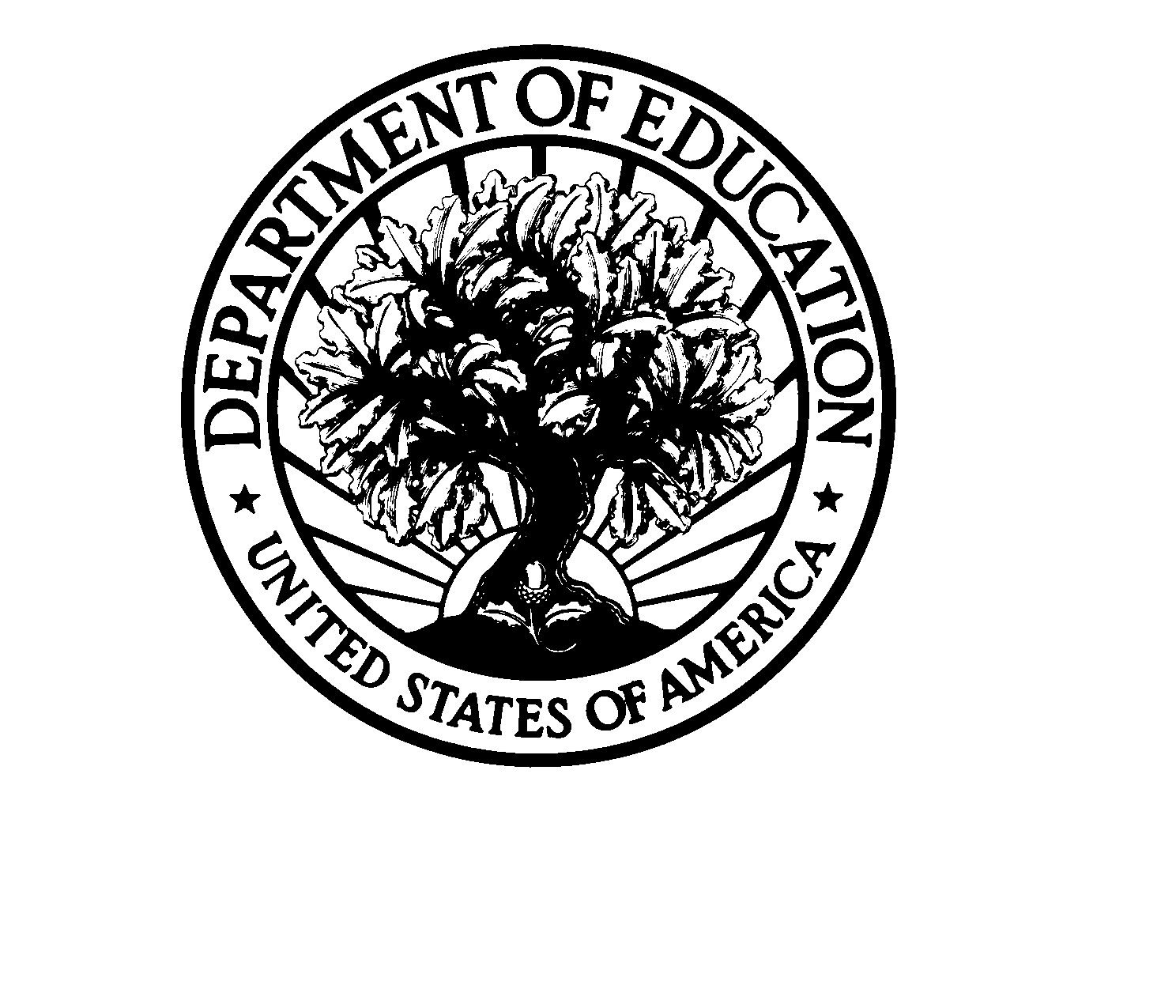 MANDATORY FORBEARANCE REQUESTWilliam D. Ford Federal Direct Loan (Direct Loan) Program / Federal Family Education Loan (FFEL) ProgramMEDICAL OR DENTAL INTERNSHIP/RESIDENCY PROGRAMNATIONAL GUARD DUTYDEPARTMENT OF DEFENSE LOAN REPAYMENT PROGRAMWARNING: Any person who knowingly makes a false statement or misrepresentation on this form or on any accompanying document is subject to penalties that may include fines, imprisonment, or both, under the U.S. Criminal Code and 20 U.S.C. 1097.MANDATORY FORBEARANCE REQUESTWilliam D. Ford Federal Direct Loan (Direct Loan) Program / Federal Family Education Loan (FFEL) ProgramMEDICAL OR DENTAL INTERNSHIP/RESIDENCY PROGRAMNATIONAL GUARD DUTYDEPARTMENT OF DEFENSE LOAN REPAYMENT PROGRAMWARNING: Any person who knowingly makes a false statement or misrepresentation on this form or on any accompanying document is subject to penalties that may include fines, imprisonment, or both, under the U.S. Criminal Code and 20 U.S.C. 1097.MANDATORY FORBEARANCE REQUESTWilliam D. Ford Federal Direct Loan (Direct Loan) Program / Federal Family Education Loan (FFEL) ProgramMEDICAL OR DENTAL INTERNSHIP/RESIDENCY PROGRAMNATIONAL GUARD DUTYDEPARTMENT OF DEFENSE LOAN REPAYMENT PROGRAMWARNING: Any person who knowingly makes a false statement or misrepresentation on this form or on any accompanying document is subject to penalties that may include fines, imprisonment, or both, under the U.S. Criminal Code and 20 U.S.C. 1097.MANDATORY FORBEARANCE REQUESTWilliam D. Ford Federal Direct Loan (Direct Loan) Program / Federal Family Education Loan (FFEL) ProgramMEDICAL OR DENTAL INTERNSHIP/RESIDENCY PROGRAMNATIONAL GUARD DUTYDEPARTMENT OF DEFENSE LOAN REPAYMENT PROGRAMWARNING: Any person who knowingly makes a false statement or misrepresentation on this form or on any accompanying document is subject to penalties that may include fines, imprisonment, or both, under the U.S. Criminal Code and 20 U.S.C. 1097.MANDATORY FORBEARANCE REQUESTWilliam D. Ford Federal Direct Loan (Direct Loan) Program / Federal Family Education Loan (FFEL) ProgramMEDICAL OR DENTAL INTERNSHIP/RESIDENCY PROGRAMNATIONAL GUARD DUTYDEPARTMENT OF DEFENSE LOAN REPAYMENT PROGRAMWARNING: Any person who knowingly makes a false statement or misrepresentation on this form or on any accompanying document is subject to penalties that may include fines, imprisonment, or both, under the U.S. Criminal Code and 20 U.S.C. 1097.MANDATORY FORBEARANCE REQUESTWilliam D. Ford Federal Direct Loan (Direct Loan) Program / Federal Family Education Loan (FFEL) ProgramMEDICAL OR DENTAL INTERNSHIP/RESIDENCY PROGRAMNATIONAL GUARD DUTYDEPARTMENT OF DEFENSE LOAN REPAYMENT PROGRAMWARNING: Any person who knowingly makes a false statement or misrepresentation on this form or on any accompanying document is subject to penalties that may include fines, imprisonment, or both, under the U.S. Criminal Code and 20 U.S.C. 1097.MANDATORY FORBEARANCE REQUESTWilliam D. Ford Federal Direct Loan (Direct Loan) Program / Federal Family Education Loan (FFEL) ProgramMEDICAL OR DENTAL INTERNSHIP/RESIDENCY PROGRAMNATIONAL GUARD DUTYDEPARTMENT OF DEFENSE LOAN REPAYMENT PROGRAMWARNING: Any person who knowingly makes a false statement or misrepresentation on this form or on any accompanying document is subject to penalties that may include fines, imprisonment, or both, under the U.S. Criminal Code and 20 U.S.C. 1097.MANDATORY FORBEARANCE REQUESTWilliam D. Ford Federal Direct Loan (Direct Loan) Program / Federal Family Education Loan (FFEL) ProgramMEDICAL OR DENTAL INTERNSHIP/RESIDENCY PROGRAMNATIONAL GUARD DUTYDEPARTMENT OF DEFENSE LOAN REPAYMENT PROGRAMWARNING: Any person who knowingly makes a false statement or misrepresentation on this form or on any accompanying document is subject to penalties that may include fines, imprisonment, or both, under the U.S. Criminal Code and 20 U.S.C. 1097.MANDATORY FORBEARANCE REQUESTWilliam D. Ford Federal Direct Loan (Direct Loan) Program / Federal Family Education Loan (FFEL) ProgramMEDICAL OR DENTAL INTERNSHIP/RESIDENCY PROGRAMNATIONAL GUARD DUTYDEPARTMENT OF DEFENSE LOAN REPAYMENT PROGRAMWARNING: Any person who knowingly makes a false statement or misrepresentation on this form or on any accompanying document is subject to penalties that may include fines, imprisonment, or both, under the U.S. Criminal Code and 20 U.S.C. 1097.MANDATORY FORBEARANCE REQUESTWilliam D. Ford Federal Direct Loan (Direct Loan) Program / Federal Family Education Loan (FFEL) ProgramMEDICAL OR DENTAL INTERNSHIP/RESIDENCY PROGRAMNATIONAL GUARD DUTYDEPARTMENT OF DEFENSE LOAN REPAYMENT PROGRAMWARNING: Any person who knowingly makes a false statement or misrepresentation on this form or on any accompanying document is subject to penalties that may include fines, imprisonment, or both, under the U.S. Criminal Code and 20 U.S.C. 1097.SECTION 1: BORROWER IDENTIFICATIONSECTION 1: BORROWER IDENTIFICATIONSECTION 1: BORROWER IDENTIFICATIONSECTION 1: BORROWER IDENTIFICATIONSECTION 1: BORROWER IDENTIFICATIONSECTION 1: BORROWER IDENTIFICATIONSECTION 1: BORROWER IDENTIFICATIONSECTION 1: BORROWER IDENTIFICATIONSECTION 1: BORROWER IDENTIFICATIONSECTION 1: BORROWER IDENTIFICATIONSECTION 1: BORROWER IDENTIFICATIONSECTION 1: BORROWER IDENTIFICATIONSECTION 1: BORROWER IDENTIFICATIONPlease enter or correct the following information.  Check this box if any of your information has changed.Please enter or correct the following information.  Check this box if any of your information has changed.Please enter or correct the following information.  Check this box if any of your information has changed.Please enter or correct the following information.  Check this box if any of your information has changed.Please enter or correct the following information.  Check this box if any of your information has changed.Please enter or correct the following information.  Check this box if any of your information has changed.Please enter or correct the following information.  Check this box if any of your information has changed.Please enter or correct the following information.  Check this box if any of your information has changed.Please enter or correct the following information.  Check this box if any of your information has changed.Please enter or correct the following information.  Check this box if any of your information has changed.NameAddressAddressCity, State, Zip CodeCity, State, Zip CodeCity, State, Zip CodeCity, State, Zip CodeTelephone – Primary    (            ) Telephone – Primary    (            ) Telephone – Primary    (            ) Telephone – Primary    (            ) Telephone – Primary    (            ) Telephone – Primary    (            ) Telephone – Primary    (            ) Telephone – Alternate  (            )Telephone – Alternate  (            )Telephone – Alternate  (            )Telephone – Alternate  (            )Telephone – Alternate  (            )Telephone – Alternate  (            )Telephone – Alternate  (            )E-mail Address (Optional)E-mail Address (Optional)E-mail Address (Optional)E-mail Address (Optional)E-mail Address (Optional)E-mail Address (Optional)SECTION 2: FORBEARANCE REQUESTSECTION 2: FORBEARANCE REQUESTSECTION 2: FORBEARANCE REQUESTSECTION 2: FORBEARANCE REQUESTSECTION 2: FORBEARANCE REQUESTSECTION 2: FORBEARANCE REQUESTSECTION 2: FORBEARANCE REQUESTSECTION 2: FORBEARANCE REQUESTSECTION 2: FORBEARANCE REQUESTSECTION 2: FORBEARANCE REQUESTSECTION 2: FORBEARANCE REQUESTSECTION 2: FORBEARANCE REQUESTSECTION 2: FORBEARANCE REQUESTBefore completing this form, carefully read the entire form, including the instructions and other information in Sections 5, 6, and 7. I request that my loan holder grant the forbearance checked below on my loan(s) for up to 12 months and for a period of time that coincides with the time period shown in the authorized official’s certification unless an earlier date is indicated here  |____|____|-|____|____|-|____|____|____|____|. I have provided all required documentation as described in Section 7.  Check one: 	I am engaged in a medical or dental Internship/Residency Program and I am not eligible for, or have exhausted my eligibility for, deferment based on serving in a medical or dental internship or residency program.   	I am a member of the National Guard (including a member in retired status) during a time when a governor activated National Guard personnel for active state duty for a period of more than 30 consecutive days. I qualify for a post-active duty student deferment, but I do not qualify for a military service deferment or other deferment while engaged in active military state duty. 	I am performing the type of service that qualifies me for a partial repayment of my loan(s) under the Department of Defense Student Loan Repayment Program administered under 10 U.S.C. 2171. If this forbearance request is approved, I want to (check one):  Temporarily stop making payments; or   Make smaller payments of $____________ per month.Before completing this form, carefully read the entire form, including the instructions and other information in Sections 5, 6, and 7. I request that my loan holder grant the forbearance checked below on my loan(s) for up to 12 months and for a period of time that coincides with the time period shown in the authorized official’s certification unless an earlier date is indicated here  |____|____|-|____|____|-|____|____|____|____|. I have provided all required documentation as described in Section 7.  Check one: 	I am engaged in a medical or dental Internship/Residency Program and I am not eligible for, or have exhausted my eligibility for, deferment based on serving in a medical or dental internship or residency program.   	I am a member of the National Guard (including a member in retired status) during a time when a governor activated National Guard personnel for active state duty for a period of more than 30 consecutive days. I qualify for a post-active duty student deferment, but I do not qualify for a military service deferment or other deferment while engaged in active military state duty. 	I am performing the type of service that qualifies me for a partial repayment of my loan(s) under the Department of Defense Student Loan Repayment Program administered under 10 U.S.C. 2171. If this forbearance request is approved, I want to (check one):  Temporarily stop making payments; or   Make smaller payments of $____________ per month.Before completing this form, carefully read the entire form, including the instructions and other information in Sections 5, 6, and 7. I request that my loan holder grant the forbearance checked below on my loan(s) for up to 12 months and for a period of time that coincides with the time period shown in the authorized official’s certification unless an earlier date is indicated here  |____|____|-|____|____|-|____|____|____|____|. I have provided all required documentation as described in Section 7.  Check one: 	I am engaged in a medical or dental Internship/Residency Program and I am not eligible for, or have exhausted my eligibility for, deferment based on serving in a medical or dental internship or residency program.   	I am a member of the National Guard (including a member in retired status) during a time when a governor activated National Guard personnel for active state duty for a period of more than 30 consecutive days. I qualify for a post-active duty student deferment, but I do not qualify for a military service deferment or other deferment while engaged in active military state duty. 	I am performing the type of service that qualifies me for a partial repayment of my loan(s) under the Department of Defense Student Loan Repayment Program administered under 10 U.S.C. 2171. If this forbearance request is approved, I want to (check one):  Temporarily stop making payments; or   Make smaller payments of $____________ per month.Before completing this form, carefully read the entire form, including the instructions and other information in Sections 5, 6, and 7. I request that my loan holder grant the forbearance checked below on my loan(s) for up to 12 months and for a period of time that coincides with the time period shown in the authorized official’s certification unless an earlier date is indicated here  |____|____|-|____|____|-|____|____|____|____|. I have provided all required documentation as described in Section 7.  Check one: 	I am engaged in a medical or dental Internship/Residency Program and I am not eligible for, or have exhausted my eligibility for, deferment based on serving in a medical or dental internship or residency program.   	I am a member of the National Guard (including a member in retired status) during a time when a governor activated National Guard personnel for active state duty for a period of more than 30 consecutive days. I qualify for a post-active duty student deferment, but I do not qualify for a military service deferment or other deferment while engaged in active military state duty. 	I am performing the type of service that qualifies me for a partial repayment of my loan(s) under the Department of Defense Student Loan Repayment Program administered under 10 U.S.C. 2171. If this forbearance request is approved, I want to (check one):  Temporarily stop making payments; or   Make smaller payments of $____________ per month.Before completing this form, carefully read the entire form, including the instructions and other information in Sections 5, 6, and 7. I request that my loan holder grant the forbearance checked below on my loan(s) for up to 12 months and for a period of time that coincides with the time period shown in the authorized official’s certification unless an earlier date is indicated here  |____|____|-|____|____|-|____|____|____|____|. I have provided all required documentation as described in Section 7.  Check one: 	I am engaged in a medical or dental Internship/Residency Program and I am not eligible for, or have exhausted my eligibility for, deferment based on serving in a medical or dental internship or residency program.   	I am a member of the National Guard (including a member in retired status) during a time when a governor activated National Guard personnel for active state duty for a period of more than 30 consecutive days. I qualify for a post-active duty student deferment, but I do not qualify for a military service deferment or other deferment while engaged in active military state duty. 	I am performing the type of service that qualifies me for a partial repayment of my loan(s) under the Department of Defense Student Loan Repayment Program administered under 10 U.S.C. 2171. If this forbearance request is approved, I want to (check one):  Temporarily stop making payments; or   Make smaller payments of $____________ per month.Before completing this form, carefully read the entire form, including the instructions and other information in Sections 5, 6, and 7. I request that my loan holder grant the forbearance checked below on my loan(s) for up to 12 months and for a period of time that coincides with the time period shown in the authorized official’s certification unless an earlier date is indicated here  |____|____|-|____|____|-|____|____|____|____|. I have provided all required documentation as described in Section 7.  Check one: 	I am engaged in a medical or dental Internship/Residency Program and I am not eligible for, or have exhausted my eligibility for, deferment based on serving in a medical or dental internship or residency program.   	I am a member of the National Guard (including a member in retired status) during a time when a governor activated National Guard personnel for active state duty for a period of more than 30 consecutive days. I qualify for a post-active duty student deferment, but I do not qualify for a military service deferment or other deferment while engaged in active military state duty. 	I am performing the type of service that qualifies me for a partial repayment of my loan(s) under the Department of Defense Student Loan Repayment Program administered under 10 U.S.C. 2171. If this forbearance request is approved, I want to (check one):  Temporarily stop making payments; or   Make smaller payments of $____________ per month.Before completing this form, carefully read the entire form, including the instructions and other information in Sections 5, 6, and 7. I request that my loan holder grant the forbearance checked below on my loan(s) for up to 12 months and for a period of time that coincides with the time period shown in the authorized official’s certification unless an earlier date is indicated here  |____|____|-|____|____|-|____|____|____|____|. I have provided all required documentation as described in Section 7.  Check one: 	I am engaged in a medical or dental Internship/Residency Program and I am not eligible for, or have exhausted my eligibility for, deferment based on serving in a medical or dental internship or residency program.   	I am a member of the National Guard (including a member in retired status) during a time when a governor activated National Guard personnel for active state duty for a period of more than 30 consecutive days. I qualify for a post-active duty student deferment, but I do not qualify for a military service deferment or other deferment while engaged in active military state duty. 	I am performing the type of service that qualifies me for a partial repayment of my loan(s) under the Department of Defense Student Loan Repayment Program administered under 10 U.S.C. 2171. If this forbearance request is approved, I want to (check one):  Temporarily stop making payments; or   Make smaller payments of $____________ per month.Before completing this form, carefully read the entire form, including the instructions and other information in Sections 5, 6, and 7. I request that my loan holder grant the forbearance checked below on my loan(s) for up to 12 months and for a period of time that coincides with the time period shown in the authorized official’s certification unless an earlier date is indicated here  |____|____|-|____|____|-|____|____|____|____|. I have provided all required documentation as described in Section 7.  Check one: 	I am engaged in a medical or dental Internship/Residency Program and I am not eligible for, or have exhausted my eligibility for, deferment based on serving in a medical or dental internship or residency program.   	I am a member of the National Guard (including a member in retired status) during a time when a governor activated National Guard personnel for active state duty for a period of more than 30 consecutive days. I qualify for a post-active duty student deferment, but I do not qualify for a military service deferment or other deferment while engaged in active military state duty. 	I am performing the type of service that qualifies me for a partial repayment of my loan(s) under the Department of Defense Student Loan Repayment Program administered under 10 U.S.C. 2171. If this forbearance request is approved, I want to (check one):  Temporarily stop making payments; or   Make smaller payments of $____________ per month.Before completing this form, carefully read the entire form, including the instructions and other information in Sections 5, 6, and 7. I request that my loan holder grant the forbearance checked below on my loan(s) for up to 12 months and for a period of time that coincides with the time period shown in the authorized official’s certification unless an earlier date is indicated here  |____|____|-|____|____|-|____|____|____|____|. I have provided all required documentation as described in Section 7.  Check one: 	I am engaged in a medical or dental Internship/Residency Program and I am not eligible for, or have exhausted my eligibility for, deferment based on serving in a medical or dental internship or residency program.   	I am a member of the National Guard (including a member in retired status) during a time when a governor activated National Guard personnel for active state duty for a period of more than 30 consecutive days. I qualify for a post-active duty student deferment, but I do not qualify for a military service deferment or other deferment while engaged in active military state duty. 	I am performing the type of service that qualifies me for a partial repayment of my loan(s) under the Department of Defense Student Loan Repayment Program administered under 10 U.S.C. 2171. If this forbearance request is approved, I want to (check one):  Temporarily stop making payments; or   Make smaller payments of $____________ per month.Before completing this form, carefully read the entire form, including the instructions and other information in Sections 5, 6, and 7. I request that my loan holder grant the forbearance checked below on my loan(s) for up to 12 months and for a period of time that coincides with the time period shown in the authorized official’s certification unless an earlier date is indicated here  |____|____|-|____|____|-|____|____|____|____|. I have provided all required documentation as described in Section 7.  Check one: 	I am engaged in a medical or dental Internship/Residency Program and I am not eligible for, or have exhausted my eligibility for, deferment based on serving in a medical or dental internship or residency program.   	I am a member of the National Guard (including a member in retired status) during a time when a governor activated National Guard personnel for active state duty for a period of more than 30 consecutive days. I qualify for a post-active duty student deferment, but I do not qualify for a military service deferment or other deferment while engaged in active military state duty. 	I am performing the type of service that qualifies me for a partial repayment of my loan(s) under the Department of Defense Student Loan Repayment Program administered under 10 U.S.C. 2171. If this forbearance request is approved, I want to (check one):  Temporarily stop making payments; or   Make smaller payments of $____________ per month.Before completing this form, carefully read the entire form, including the instructions and other information in Sections 5, 6, and 7. I request that my loan holder grant the forbearance checked below on my loan(s) for up to 12 months and for a period of time that coincides with the time period shown in the authorized official’s certification unless an earlier date is indicated here  |____|____|-|____|____|-|____|____|____|____|. I have provided all required documentation as described in Section 7.  Check one: 	I am engaged in a medical or dental Internship/Residency Program and I am not eligible for, or have exhausted my eligibility for, deferment based on serving in a medical or dental internship or residency program.   	I am a member of the National Guard (including a member in retired status) during a time when a governor activated National Guard personnel for active state duty for a period of more than 30 consecutive days. I qualify for a post-active duty student deferment, but I do not qualify for a military service deferment or other deferment while engaged in active military state duty. 	I am performing the type of service that qualifies me for a partial repayment of my loan(s) under the Department of Defense Student Loan Repayment Program administered under 10 U.S.C. 2171. If this forbearance request is approved, I want to (check one):  Temporarily stop making payments; or   Make smaller payments of $____________ per month.Before completing this form, carefully read the entire form, including the instructions and other information in Sections 5, 6, and 7. I request that my loan holder grant the forbearance checked below on my loan(s) for up to 12 months and for a period of time that coincides with the time period shown in the authorized official’s certification unless an earlier date is indicated here  |____|____|-|____|____|-|____|____|____|____|. I have provided all required documentation as described in Section 7.  Check one: 	I am engaged in a medical or dental Internship/Residency Program and I am not eligible for, or have exhausted my eligibility for, deferment based on serving in a medical or dental internship or residency program.   	I am a member of the National Guard (including a member in retired status) during a time when a governor activated National Guard personnel for active state duty for a period of more than 30 consecutive days. I qualify for a post-active duty student deferment, but I do not qualify for a military service deferment or other deferment while engaged in active military state duty. 	I am performing the type of service that qualifies me for a partial repayment of my loan(s) under the Department of Defense Student Loan Repayment Program administered under 10 U.S.C. 2171. If this forbearance request is approved, I want to (check one):  Temporarily stop making payments; or   Make smaller payments of $____________ per month.Before completing this form, carefully read the entire form, including the instructions and other information in Sections 5, 6, and 7. I request that my loan holder grant the forbearance checked below on my loan(s) for up to 12 months and for a period of time that coincides with the time period shown in the authorized official’s certification unless an earlier date is indicated here  |____|____|-|____|____|-|____|____|____|____|. I have provided all required documentation as described in Section 7.  Check one: 	I am engaged in a medical or dental Internship/Residency Program and I am not eligible for, or have exhausted my eligibility for, deferment based on serving in a medical or dental internship or residency program.   	I am a member of the National Guard (including a member in retired status) during a time when a governor activated National Guard personnel for active state duty for a period of more than 30 consecutive days. I qualify for a post-active duty student deferment, but I do not qualify for a military service deferment or other deferment while engaged in active military state duty. 	I am performing the type of service that qualifies me for a partial repayment of my loan(s) under the Department of Defense Student Loan Repayment Program administered under 10 U.S.C. 2171. If this forbearance request is approved, I want to (check one):  Temporarily stop making payments; or   Make smaller payments of $____________ per month.SECTION 3: BORROWER UNDERSTANDINGS, CERTIFICATIONS, AND AUTHORIZATIONSECTION 3: BORROWER UNDERSTANDINGS, CERTIFICATIONS, AND AUTHORIZATIONSECTION 3: BORROWER UNDERSTANDINGS, CERTIFICATIONS, AND AUTHORIZATIONSECTION 3: BORROWER UNDERSTANDINGS, CERTIFICATIONS, AND AUTHORIZATIONSECTION 3: BORROWER UNDERSTANDINGS, CERTIFICATIONS, AND AUTHORIZATIONSECTION 3: BORROWER UNDERSTANDINGS, CERTIFICATIONS, AND AUTHORIZATIONSECTION 3: BORROWER UNDERSTANDINGS, CERTIFICATIONS, AND AUTHORIZATIONSECTION 3: BORROWER UNDERSTANDINGS, CERTIFICATIONS, AND AUTHORIZATIONSECTION 3: BORROWER UNDERSTANDINGS, CERTIFICATIONS, AND AUTHORIZATIONSECTION 3: BORROWER UNDERSTANDINGS, CERTIFICATIONS, AND AUTHORIZATIONSECTION 3: BORROWER UNDERSTANDINGS, CERTIFICATIONS, AND AUTHORIZATIONSECTION 3: BORROWER UNDERSTANDINGS, CERTIFICATIONS, AND AUTHORIZATIONSECTION 3: BORROWER UNDERSTANDINGS, CERTIFICATIONS, AND AUTHORIZATION I understand that: (1) My loan holder will not grant this forbearance request unless all applicable sections of this form are completed and all required documentation is provided.  (2) At the end of the forbearance, I may apply for another period of forbearance of up to 12 months if I continue to meet the eligibility requirements. (3) If I am past due on payments not covered by the forbearance requested above, my loan holder may grant an additional forbearance on my loan(s) to resolve all payments due when my request is processed, and all unpaid interest may be capitalized, (see defined in Section 6) as permitted by law. (4) I am responsible for, and have the option to pay, the interest that accrues on my loan(s) and may make payments during the forbearance period to reduce the total amount I owe on my student loan(s). Any unpaid accrued interest which I do not pay may be capitalized by my loan holder as permitted by law.  I wish to make interest payments on my loan(s) during my forbearance. 	I certify that: (1) The information that I have provided above is true and correct. (2) I will provide additional documentation to my loan holder, as required, to support my forbearance request. (3) I will notify my loan holder immediately when the condition that qualified me for the forbearance ends. (4) I have read, understand, and meet the eligibility requirements of the forbearance for which I have applied as described in Section 7.  (5) I agree to repay my loan(s) according to the terms of my promissory note(s), regardless of whether the forbearance is granted.  I authorize the entity to which I submit this request (i.e., the school, the lender, the guaranty agency, the U.S. Department of Education, and their respective agents and contractors) to contact me regarding my request or my loan(s), including repayment of my loan(s), at the number that I provide on this form or any future number that I provide for my cellular telephone or other wireless device using automated telephone dialing equipment or artificial or prerecorded voice or text messages. I understand that: (1) My loan holder will not grant this forbearance request unless all applicable sections of this form are completed and all required documentation is provided.  (2) At the end of the forbearance, I may apply for another period of forbearance of up to 12 months if I continue to meet the eligibility requirements. (3) If I am past due on payments not covered by the forbearance requested above, my loan holder may grant an additional forbearance on my loan(s) to resolve all payments due when my request is processed, and all unpaid interest may be capitalized, (see defined in Section 6) as permitted by law. (4) I am responsible for, and have the option to pay, the interest that accrues on my loan(s) and may make payments during the forbearance period to reduce the total amount I owe on my student loan(s). Any unpaid accrued interest which I do not pay may be capitalized by my loan holder as permitted by law.  I wish to make interest payments on my loan(s) during my forbearance. 	I certify that: (1) The information that I have provided above is true and correct. (2) I will provide additional documentation to my loan holder, as required, to support my forbearance request. (3) I will notify my loan holder immediately when the condition that qualified me for the forbearance ends. (4) I have read, understand, and meet the eligibility requirements of the forbearance for which I have applied as described in Section 7.  (5) I agree to repay my loan(s) according to the terms of my promissory note(s), regardless of whether the forbearance is granted.  I authorize the entity to which I submit this request (i.e., the school, the lender, the guaranty agency, the U.S. Department of Education, and their respective agents and contractors) to contact me regarding my request or my loan(s), including repayment of my loan(s), at the number that I provide on this form or any future number that I provide for my cellular telephone or other wireless device using automated telephone dialing equipment or artificial or prerecorded voice or text messages. I understand that: (1) My loan holder will not grant this forbearance request unless all applicable sections of this form are completed and all required documentation is provided.  (2) At the end of the forbearance, I may apply for another period of forbearance of up to 12 months if I continue to meet the eligibility requirements. (3) If I am past due on payments not covered by the forbearance requested above, my loan holder may grant an additional forbearance on my loan(s) to resolve all payments due when my request is processed, and all unpaid interest may be capitalized, (see defined in Section 6) as permitted by law. (4) I am responsible for, and have the option to pay, the interest that accrues on my loan(s) and may make payments during the forbearance period to reduce the total amount I owe on my student loan(s). Any unpaid accrued interest which I do not pay may be capitalized by my loan holder as permitted by law.  I wish to make interest payments on my loan(s) during my forbearance. 	I certify that: (1) The information that I have provided above is true and correct. (2) I will provide additional documentation to my loan holder, as required, to support my forbearance request. (3) I will notify my loan holder immediately when the condition that qualified me for the forbearance ends. (4) I have read, understand, and meet the eligibility requirements of the forbearance for which I have applied as described in Section 7.  (5) I agree to repay my loan(s) according to the terms of my promissory note(s), regardless of whether the forbearance is granted.  I authorize the entity to which I submit this request (i.e., the school, the lender, the guaranty agency, the U.S. Department of Education, and their respective agents and contractors) to contact me regarding my request or my loan(s), including repayment of my loan(s), at the number that I provide on this form or any future number that I provide for my cellular telephone or other wireless device using automated telephone dialing equipment or artificial or prerecorded voice or text messages. I understand that: (1) My loan holder will not grant this forbearance request unless all applicable sections of this form are completed and all required documentation is provided.  (2) At the end of the forbearance, I may apply for another period of forbearance of up to 12 months if I continue to meet the eligibility requirements. (3) If I am past due on payments not covered by the forbearance requested above, my loan holder may grant an additional forbearance on my loan(s) to resolve all payments due when my request is processed, and all unpaid interest may be capitalized, (see defined in Section 6) as permitted by law. (4) I am responsible for, and have the option to pay, the interest that accrues on my loan(s) and may make payments during the forbearance period to reduce the total amount I owe on my student loan(s). Any unpaid accrued interest which I do not pay may be capitalized by my loan holder as permitted by law.  I wish to make interest payments on my loan(s) during my forbearance. 	I certify that: (1) The information that I have provided above is true and correct. (2) I will provide additional documentation to my loan holder, as required, to support my forbearance request. (3) I will notify my loan holder immediately when the condition that qualified me for the forbearance ends. (4) I have read, understand, and meet the eligibility requirements of the forbearance for which I have applied as described in Section 7.  (5) I agree to repay my loan(s) according to the terms of my promissory note(s), regardless of whether the forbearance is granted.  I authorize the entity to which I submit this request (i.e., the school, the lender, the guaranty agency, the U.S. Department of Education, and their respective agents and contractors) to contact me regarding my request or my loan(s), including repayment of my loan(s), at the number that I provide on this form or any future number that I provide for my cellular telephone or other wireless device using automated telephone dialing equipment or artificial or prerecorded voice or text messages. I understand that: (1) My loan holder will not grant this forbearance request unless all applicable sections of this form are completed and all required documentation is provided.  (2) At the end of the forbearance, I may apply for another period of forbearance of up to 12 months if I continue to meet the eligibility requirements. (3) If I am past due on payments not covered by the forbearance requested above, my loan holder may grant an additional forbearance on my loan(s) to resolve all payments due when my request is processed, and all unpaid interest may be capitalized, (see defined in Section 6) as permitted by law. (4) I am responsible for, and have the option to pay, the interest that accrues on my loan(s) and may make payments during the forbearance period to reduce the total amount I owe on my student loan(s). Any unpaid accrued interest which I do not pay may be capitalized by my loan holder as permitted by law.  I wish to make interest payments on my loan(s) during my forbearance. 	I certify that: (1) The information that I have provided above is true and correct. (2) I will provide additional documentation to my loan holder, as required, to support my forbearance request. (3) I will notify my loan holder immediately when the condition that qualified me for the forbearance ends. (4) I have read, understand, and meet the eligibility requirements of the forbearance for which I have applied as described in Section 7.  (5) I agree to repay my loan(s) according to the terms of my promissory note(s), regardless of whether the forbearance is granted.  I authorize the entity to which I submit this request (i.e., the school, the lender, the guaranty agency, the U.S. Department of Education, and their respective agents and contractors) to contact me regarding my request or my loan(s), including repayment of my loan(s), at the number that I provide on this form or any future number that I provide for my cellular telephone or other wireless device using automated telephone dialing equipment or artificial or prerecorded voice or text messages. I understand that: (1) My loan holder will not grant this forbearance request unless all applicable sections of this form are completed and all required documentation is provided.  (2) At the end of the forbearance, I may apply for another period of forbearance of up to 12 months if I continue to meet the eligibility requirements. (3) If I am past due on payments not covered by the forbearance requested above, my loan holder may grant an additional forbearance on my loan(s) to resolve all payments due when my request is processed, and all unpaid interest may be capitalized, (see defined in Section 6) as permitted by law. (4) I am responsible for, and have the option to pay, the interest that accrues on my loan(s) and may make payments during the forbearance period to reduce the total amount I owe on my student loan(s). Any unpaid accrued interest which I do not pay may be capitalized by my loan holder as permitted by law.  I wish to make interest payments on my loan(s) during my forbearance. 	I certify that: (1) The information that I have provided above is true and correct. (2) I will provide additional documentation to my loan holder, as required, to support my forbearance request. (3) I will notify my loan holder immediately when the condition that qualified me for the forbearance ends. (4) I have read, understand, and meet the eligibility requirements of the forbearance for which I have applied as described in Section 7.  (5) I agree to repay my loan(s) according to the terms of my promissory note(s), regardless of whether the forbearance is granted.  I authorize the entity to which I submit this request (i.e., the school, the lender, the guaranty agency, the U.S. Department of Education, and their respective agents and contractors) to contact me regarding my request or my loan(s), including repayment of my loan(s), at the number that I provide on this form or any future number that I provide for my cellular telephone or other wireless device using automated telephone dialing equipment or artificial or prerecorded voice or text messages. I understand that: (1) My loan holder will not grant this forbearance request unless all applicable sections of this form are completed and all required documentation is provided.  (2) At the end of the forbearance, I may apply for another period of forbearance of up to 12 months if I continue to meet the eligibility requirements. (3) If I am past due on payments not covered by the forbearance requested above, my loan holder may grant an additional forbearance on my loan(s) to resolve all payments due when my request is processed, and all unpaid interest may be capitalized, (see defined in Section 6) as permitted by law. (4) I am responsible for, and have the option to pay, the interest that accrues on my loan(s) and may make payments during the forbearance period to reduce the total amount I owe on my student loan(s). Any unpaid accrued interest which I do not pay may be capitalized by my loan holder as permitted by law.  I wish to make interest payments on my loan(s) during my forbearance. 	I certify that: (1) The information that I have provided above is true and correct. (2) I will provide additional documentation to my loan holder, as required, to support my forbearance request. (3) I will notify my loan holder immediately when the condition that qualified me for the forbearance ends. (4) I have read, understand, and meet the eligibility requirements of the forbearance for which I have applied as described in Section 7.  (5) I agree to repay my loan(s) according to the terms of my promissory note(s), regardless of whether the forbearance is granted.  I authorize the entity to which I submit this request (i.e., the school, the lender, the guaranty agency, the U.S. Department of Education, and their respective agents and contractors) to contact me regarding my request or my loan(s), including repayment of my loan(s), at the number that I provide on this form or any future number that I provide for my cellular telephone or other wireless device using automated telephone dialing equipment or artificial or prerecorded voice or text messages. I understand that: (1) My loan holder will not grant this forbearance request unless all applicable sections of this form are completed and all required documentation is provided.  (2) At the end of the forbearance, I may apply for another period of forbearance of up to 12 months if I continue to meet the eligibility requirements. (3) If I am past due on payments not covered by the forbearance requested above, my loan holder may grant an additional forbearance on my loan(s) to resolve all payments due when my request is processed, and all unpaid interest may be capitalized, (see defined in Section 6) as permitted by law. (4) I am responsible for, and have the option to pay, the interest that accrues on my loan(s) and may make payments during the forbearance period to reduce the total amount I owe on my student loan(s). Any unpaid accrued interest which I do not pay may be capitalized by my loan holder as permitted by law.  I wish to make interest payments on my loan(s) during my forbearance. 	I certify that: (1) The information that I have provided above is true and correct. (2) I will provide additional documentation to my loan holder, as required, to support my forbearance request. (3) I will notify my loan holder immediately when the condition that qualified me for the forbearance ends. (4) I have read, understand, and meet the eligibility requirements of the forbearance for which I have applied as described in Section 7.  (5) I agree to repay my loan(s) according to the terms of my promissory note(s), regardless of whether the forbearance is granted.  I authorize the entity to which I submit this request (i.e., the school, the lender, the guaranty agency, the U.S. Department of Education, and their respective agents and contractors) to contact me regarding my request or my loan(s), including repayment of my loan(s), at the number that I provide on this form or any future number that I provide for my cellular telephone or other wireless device using automated telephone dialing equipment or artificial or prerecorded voice or text messages. I understand that: (1) My loan holder will not grant this forbearance request unless all applicable sections of this form are completed and all required documentation is provided.  (2) At the end of the forbearance, I may apply for another period of forbearance of up to 12 months if I continue to meet the eligibility requirements. (3) If I am past due on payments not covered by the forbearance requested above, my loan holder may grant an additional forbearance on my loan(s) to resolve all payments due when my request is processed, and all unpaid interest may be capitalized, (see defined in Section 6) as permitted by law. (4) I am responsible for, and have the option to pay, the interest that accrues on my loan(s) and may make payments during the forbearance period to reduce the total amount I owe on my student loan(s). Any unpaid accrued interest which I do not pay may be capitalized by my loan holder as permitted by law.  I wish to make interest payments on my loan(s) during my forbearance. 	I certify that: (1) The information that I have provided above is true and correct. (2) I will provide additional documentation to my loan holder, as required, to support my forbearance request. (3) I will notify my loan holder immediately when the condition that qualified me for the forbearance ends. (4) I have read, understand, and meet the eligibility requirements of the forbearance for which I have applied as described in Section 7.  (5) I agree to repay my loan(s) according to the terms of my promissory note(s), regardless of whether the forbearance is granted.  I authorize the entity to which I submit this request (i.e., the school, the lender, the guaranty agency, the U.S. Department of Education, and their respective agents and contractors) to contact me regarding my request or my loan(s), including repayment of my loan(s), at the number that I provide on this form or any future number that I provide for my cellular telephone or other wireless device using automated telephone dialing equipment or artificial or prerecorded voice or text messages. I understand that: (1) My loan holder will not grant this forbearance request unless all applicable sections of this form are completed and all required documentation is provided.  (2) At the end of the forbearance, I may apply for another period of forbearance of up to 12 months if I continue to meet the eligibility requirements. (3) If I am past due on payments not covered by the forbearance requested above, my loan holder may grant an additional forbearance on my loan(s) to resolve all payments due when my request is processed, and all unpaid interest may be capitalized, (see defined in Section 6) as permitted by law. (4) I am responsible for, and have the option to pay, the interest that accrues on my loan(s) and may make payments during the forbearance period to reduce the total amount I owe on my student loan(s). Any unpaid accrued interest which I do not pay may be capitalized by my loan holder as permitted by law.  I wish to make interest payments on my loan(s) during my forbearance. 	I certify that: (1) The information that I have provided above is true and correct. (2) I will provide additional documentation to my loan holder, as required, to support my forbearance request. (3) I will notify my loan holder immediately when the condition that qualified me for the forbearance ends. (4) I have read, understand, and meet the eligibility requirements of the forbearance for which I have applied as described in Section 7.  (5) I agree to repay my loan(s) according to the terms of my promissory note(s), regardless of whether the forbearance is granted.  I authorize the entity to which I submit this request (i.e., the school, the lender, the guaranty agency, the U.S. Department of Education, and their respective agents and contractors) to contact me regarding my request or my loan(s), including repayment of my loan(s), at the number that I provide on this form or any future number that I provide for my cellular telephone or other wireless device using automated telephone dialing equipment or artificial or prerecorded voice or text messages. I understand that: (1) My loan holder will not grant this forbearance request unless all applicable sections of this form are completed and all required documentation is provided.  (2) At the end of the forbearance, I may apply for another period of forbearance of up to 12 months if I continue to meet the eligibility requirements. (3) If I am past due on payments not covered by the forbearance requested above, my loan holder may grant an additional forbearance on my loan(s) to resolve all payments due when my request is processed, and all unpaid interest may be capitalized, (see defined in Section 6) as permitted by law. (4) I am responsible for, and have the option to pay, the interest that accrues on my loan(s) and may make payments during the forbearance period to reduce the total amount I owe on my student loan(s). Any unpaid accrued interest which I do not pay may be capitalized by my loan holder as permitted by law.  I wish to make interest payments on my loan(s) during my forbearance. 	I certify that: (1) The information that I have provided above is true and correct. (2) I will provide additional documentation to my loan holder, as required, to support my forbearance request. (3) I will notify my loan holder immediately when the condition that qualified me for the forbearance ends. (4) I have read, understand, and meet the eligibility requirements of the forbearance for which I have applied as described in Section 7.  (5) I agree to repay my loan(s) according to the terms of my promissory note(s), regardless of whether the forbearance is granted.  I authorize the entity to which I submit this request (i.e., the school, the lender, the guaranty agency, the U.S. Department of Education, and their respective agents and contractors) to contact me regarding my request or my loan(s), including repayment of my loan(s), at the number that I provide on this form or any future number that I provide for my cellular telephone or other wireless device using automated telephone dialing equipment or artificial or prerecorded voice or text messages. I understand that: (1) My loan holder will not grant this forbearance request unless all applicable sections of this form are completed and all required documentation is provided.  (2) At the end of the forbearance, I may apply for another period of forbearance of up to 12 months if I continue to meet the eligibility requirements. (3) If I am past due on payments not covered by the forbearance requested above, my loan holder may grant an additional forbearance on my loan(s) to resolve all payments due when my request is processed, and all unpaid interest may be capitalized, (see defined in Section 6) as permitted by law. (4) I am responsible for, and have the option to pay, the interest that accrues on my loan(s) and may make payments during the forbearance period to reduce the total amount I owe on my student loan(s). Any unpaid accrued interest which I do not pay may be capitalized by my loan holder as permitted by law.  I wish to make interest payments on my loan(s) during my forbearance. 	I certify that: (1) The information that I have provided above is true and correct. (2) I will provide additional documentation to my loan holder, as required, to support my forbearance request. (3) I will notify my loan holder immediately when the condition that qualified me for the forbearance ends. (4) I have read, understand, and meet the eligibility requirements of the forbearance for which I have applied as described in Section 7.  (5) I agree to repay my loan(s) according to the terms of my promissory note(s), regardless of whether the forbearance is granted.  I authorize the entity to which I submit this request (i.e., the school, the lender, the guaranty agency, the U.S. Department of Education, and their respective agents and contractors) to contact me regarding my request or my loan(s), including repayment of my loan(s), at the number that I provide on this form or any future number that I provide for my cellular telephone or other wireless device using automated telephone dialing equipment or artificial or prerecorded voice or text messages. I understand that: (1) My loan holder will not grant this forbearance request unless all applicable sections of this form are completed and all required documentation is provided.  (2) At the end of the forbearance, I may apply for another period of forbearance of up to 12 months if I continue to meet the eligibility requirements. (3) If I am past due on payments not covered by the forbearance requested above, my loan holder may grant an additional forbearance on my loan(s) to resolve all payments due when my request is processed, and all unpaid interest may be capitalized, (see defined in Section 6) as permitted by law. (4) I am responsible for, and have the option to pay, the interest that accrues on my loan(s) and may make payments during the forbearance period to reduce the total amount I owe on my student loan(s). Any unpaid accrued interest which I do not pay may be capitalized by my loan holder as permitted by law.  I wish to make interest payments on my loan(s) during my forbearance. 	I certify that: (1) The information that I have provided above is true and correct. (2) I will provide additional documentation to my loan holder, as required, to support my forbearance request. (3) I will notify my loan holder immediately when the condition that qualified me for the forbearance ends. (4) I have read, understand, and meet the eligibility requirements of the forbearance for which I have applied as described in Section 7.  (5) I agree to repay my loan(s) according to the terms of my promissory note(s), regardless of whether the forbearance is granted.  I authorize the entity to which I submit this request (i.e., the school, the lender, the guaranty agency, the U.S. Department of Education, and their respective agents and contractors) to contact me regarding my request or my loan(s), including repayment of my loan(s), at the number that I provide on this form or any future number that I provide for my cellular telephone or other wireless device using automated telephone dialing equipment or artificial or prerecorded voice or text messages.Borrower’s SignatureBorrower’s SignatureBorrower’s SignatureDateDateSECTION 4: AUTHORIZED OFFICIAL’S CERTIFICATION – Must be completed by an Authorized Official as defined in Section 6.   SECTION 4: AUTHORIZED OFFICIAL’S CERTIFICATION – Must be completed by an Authorized Official as defined in Section 6.   SECTION 4: AUTHORIZED OFFICIAL’S CERTIFICATION – Must be completed by an Authorized Official as defined in Section 6.   SECTION 4: AUTHORIZED OFFICIAL’S CERTIFICATION – Must be completed by an Authorized Official as defined in Section 6.   SECTION 4: AUTHORIZED OFFICIAL’S CERTIFICATION – Must be completed by an Authorized Official as defined in Section 6.   SECTION 4: AUTHORIZED OFFICIAL’S CERTIFICATION – Must be completed by an Authorized Official as defined in Section 6.   SECTION 4: AUTHORIZED OFFICIAL’S CERTIFICATION – Must be completed by an Authorized Official as defined in Section 6.   SECTION 4: AUTHORIZED OFFICIAL’S CERTIFICATION – Must be completed by an Authorized Official as defined in Section 6.   SECTION 4: AUTHORIZED OFFICIAL’S CERTIFICATION – Must be completed by an Authorized Official as defined in Section 6.   SECTION 4: AUTHORIZED OFFICIAL’S CERTIFICATION – Must be completed by an Authorized Official as defined in Section 6.   SECTION 4: AUTHORIZED OFFICIAL’S CERTIFICATION – Must be completed by an Authorized Official as defined in Section 6.   SECTION 4: AUTHORIZED OFFICIAL’S CERTIFICATION – Must be completed by an Authorized Official as defined in Section 6.   SECTION 4: AUTHORIZED OFFICIAL’S CERTIFICATION – Must be completed by an Authorized Official as defined in Section 6.   Note:  As an alternative to completing this section, you may attach separate documentation from the authorized official that includes all information requested below or, for the National Guard forbearance, a copy the borrower’s orders.I certify, to the best of my knowledge and belief, that the borrower named above is/was engaged in the program or service indicated in Section 2, and that the borrower and the borrower’s program meet all the eligibility requirements specified in Section 7.The borrower’s program/service begins/began on |____|____|-|____|____|-|____|____|____|____| and is expected to end/ended on |____|____|-|____|____|-|____|____|____|____|.Note:  As an alternative to completing this section, you may attach separate documentation from the authorized official that includes all information requested below or, for the National Guard forbearance, a copy the borrower’s orders.I certify, to the best of my knowledge and belief, that the borrower named above is/was engaged in the program or service indicated in Section 2, and that the borrower and the borrower’s program meet all the eligibility requirements specified in Section 7.The borrower’s program/service begins/began on |____|____|-|____|____|-|____|____|____|____| and is expected to end/ended on |____|____|-|____|____|-|____|____|____|____|.Note:  As an alternative to completing this section, you may attach separate documentation from the authorized official that includes all information requested below or, for the National Guard forbearance, a copy the borrower’s orders.I certify, to the best of my knowledge and belief, that the borrower named above is/was engaged in the program or service indicated in Section 2, and that the borrower and the borrower’s program meet all the eligibility requirements specified in Section 7.The borrower’s program/service begins/began on |____|____|-|____|____|-|____|____|____|____| and is expected to end/ended on |____|____|-|____|____|-|____|____|____|____|.Note:  As an alternative to completing this section, you may attach separate documentation from the authorized official that includes all information requested below or, for the National Guard forbearance, a copy the borrower’s orders.I certify, to the best of my knowledge and belief, that the borrower named above is/was engaged in the program or service indicated in Section 2, and that the borrower and the borrower’s program meet all the eligibility requirements specified in Section 7.The borrower’s program/service begins/began on |____|____|-|____|____|-|____|____|____|____| and is expected to end/ended on |____|____|-|____|____|-|____|____|____|____|.Note:  As an alternative to completing this section, you may attach separate documentation from the authorized official that includes all information requested below or, for the National Guard forbearance, a copy the borrower’s orders.I certify, to the best of my knowledge and belief, that the borrower named above is/was engaged in the program or service indicated in Section 2, and that the borrower and the borrower’s program meet all the eligibility requirements specified in Section 7.The borrower’s program/service begins/began on |____|____|-|____|____|-|____|____|____|____| and is expected to end/ended on |____|____|-|____|____|-|____|____|____|____|.Note:  As an alternative to completing this section, you may attach separate documentation from the authorized official that includes all information requested below or, for the National Guard forbearance, a copy the borrower’s orders.I certify, to the best of my knowledge and belief, that the borrower named above is/was engaged in the program or service indicated in Section 2, and that the borrower and the borrower’s program meet all the eligibility requirements specified in Section 7.The borrower’s program/service begins/began on |____|____|-|____|____|-|____|____|____|____| and is expected to end/ended on |____|____|-|____|____|-|____|____|____|____|.Note:  As an alternative to completing this section, you may attach separate documentation from the authorized official that includes all information requested below or, for the National Guard forbearance, a copy the borrower’s orders.I certify, to the best of my knowledge and belief, that the borrower named above is/was engaged in the program or service indicated in Section 2, and that the borrower and the borrower’s program meet all the eligibility requirements specified in Section 7.The borrower’s program/service begins/began on |____|____|-|____|____|-|____|____|____|____| and is expected to end/ended on |____|____|-|____|____|-|____|____|____|____|.Note:  As an alternative to completing this section, you may attach separate documentation from the authorized official that includes all information requested below or, for the National Guard forbearance, a copy the borrower’s orders.I certify, to the best of my knowledge and belief, that the borrower named above is/was engaged in the program or service indicated in Section 2, and that the borrower and the borrower’s program meet all the eligibility requirements specified in Section 7.The borrower’s program/service begins/began on |____|____|-|____|____|-|____|____|____|____| and is expected to end/ended on |____|____|-|____|____|-|____|____|____|____|.Note:  As an alternative to completing this section, you may attach separate documentation from the authorized official that includes all information requested below or, for the National Guard forbearance, a copy the borrower’s orders.I certify, to the best of my knowledge and belief, that the borrower named above is/was engaged in the program or service indicated in Section 2, and that the borrower and the borrower’s program meet all the eligibility requirements specified in Section 7.The borrower’s program/service begins/began on |____|____|-|____|____|-|____|____|____|____| and is expected to end/ended on |____|____|-|____|____|-|____|____|____|____|.Note:  As an alternative to completing this section, you may attach separate documentation from the authorized official that includes all information requested below or, for the National Guard forbearance, a copy the borrower’s orders.I certify, to the best of my knowledge and belief, that the borrower named above is/was engaged in the program or service indicated in Section 2, and that the borrower and the borrower’s program meet all the eligibility requirements specified in Section 7.The borrower’s program/service begins/began on |____|____|-|____|____|-|____|____|____|____| and is expected to end/ended on |____|____|-|____|____|-|____|____|____|____|.Note:  As an alternative to completing this section, you may attach separate documentation from the authorized official that includes all information requested below or, for the National Guard forbearance, a copy the borrower’s orders.I certify, to the best of my knowledge and belief, that the borrower named above is/was engaged in the program or service indicated in Section 2, and that the borrower and the borrower’s program meet all the eligibility requirements specified in Section 7.The borrower’s program/service begins/began on |____|____|-|____|____|-|____|____|____|____| and is expected to end/ended on |____|____|-|____|____|-|____|____|____|____|.Note:  As an alternative to completing this section, you may attach separate documentation from the authorized official that includes all information requested below or, for the National Guard forbearance, a copy the borrower’s orders.I certify, to the best of my knowledge and belief, that the borrower named above is/was engaged in the program or service indicated in Section 2, and that the borrower and the borrower’s program meet all the eligibility requirements specified in Section 7.The borrower’s program/service begins/began on |____|____|-|____|____|-|____|____|____|____| and is expected to end/ended on |____|____|-|____|____|-|____|____|____|____|.Note:  As an alternative to completing this section, you may attach separate documentation from the authorized official that includes all information requested below or, for the National Guard forbearance, a copy the borrower’s orders.I certify, to the best of my knowledge and belief, that the borrower named above is/was engaged in the program or service indicated in Section 2, and that the borrower and the borrower’s program meet all the eligibility requirements specified in Section 7.The borrower’s program/service begins/began on |____|____|-|____|____|-|____|____|____|____| and is expected to end/ended on |____|____|-|____|____|-|____|____|____|____|.SECTION 5: INSTRUCTIONS FOR COMPLETING THE FORMSECTION 5: INSTRUCTIONS FOR COMPLETING THE FORMSECTION 5: INSTRUCTIONS FOR COMPLETING THE FORMSECTION 5: INSTRUCTIONS FOR COMPLETING THE FORMSECTION 5: INSTRUCTIONS FOR COMPLETING THE FORMSECTION 5: INSTRUCTIONS FOR COMPLETING THE FORMSECTION 5: INSTRUCTIONS FOR COMPLETING THE FORMSECTION 5: INSTRUCTIONS FOR COMPLETING THE FORMSECTION 5: INSTRUCTIONS FOR COMPLETING THE FORMSECTION 5: INSTRUCTIONS FOR COMPLETING THE FORMSECTION 5: INSTRUCTIONS FOR COMPLETING THE FORMSECTION 5: INSTRUCTIONS FOR COMPLETING THE FORMSECTION 5: INSTRUCTIONS FOR COMPLETING THE FORMType or print using dark ink. Enter dates as month-day-year (mm-dd-yyyy). Use only numbers. Example: January 31, 2012 = 01-31-2012. An authorized official must either complete Section 4 or attach the organization’s own certification listing the required information. Include your name and account number on any documentation that you are required to submit with this form. If you need help completing this form, contact your loan holder. If you want to apply for a forbearance on loans that are held by different loan holders, you must submit a separate forbearance request to each loan holder.Note to Comakers: If you are requesting forbearance on a loan that was made jointly to you and your spouse as comakers (joint borrowers), both you and the other comaker must individually meet the requirements for a forbearance and each of you must complete a separate forbearance request.Return the completed form and any required documentation to the address shown in Section 8.Type or print using dark ink. Enter dates as month-day-year (mm-dd-yyyy). Use only numbers. Example: January 31, 2012 = 01-31-2012. An authorized official must either complete Section 4 or attach the organization’s own certification listing the required information. Include your name and account number on any documentation that you are required to submit with this form. If you need help completing this form, contact your loan holder. If you want to apply for a forbearance on loans that are held by different loan holders, you must submit a separate forbearance request to each loan holder.Note to Comakers: If you are requesting forbearance on a loan that was made jointly to you and your spouse as comakers (joint borrowers), both you and the other comaker must individually meet the requirements for a forbearance and each of you must complete a separate forbearance request.Return the completed form and any required documentation to the address shown in Section 8.Type or print using dark ink. Enter dates as month-day-year (mm-dd-yyyy). Use only numbers. Example: January 31, 2012 = 01-31-2012. An authorized official must either complete Section 4 or attach the organization’s own certification listing the required information. Include your name and account number on any documentation that you are required to submit with this form. If you need help completing this form, contact your loan holder. If you want to apply for a forbearance on loans that are held by different loan holders, you must submit a separate forbearance request to each loan holder.Note to Comakers: If you are requesting forbearance on a loan that was made jointly to you and your spouse as comakers (joint borrowers), both you and the other comaker must individually meet the requirements for a forbearance and each of you must complete a separate forbearance request.Return the completed form and any required documentation to the address shown in Section 8.Type or print using dark ink. Enter dates as month-day-year (mm-dd-yyyy). Use only numbers. Example: January 31, 2012 = 01-31-2012. An authorized official must either complete Section 4 or attach the organization’s own certification listing the required information. Include your name and account number on any documentation that you are required to submit with this form. If you need help completing this form, contact your loan holder. If you want to apply for a forbearance on loans that are held by different loan holders, you must submit a separate forbearance request to each loan holder.Note to Comakers: If you are requesting forbearance on a loan that was made jointly to you and your spouse as comakers (joint borrowers), both you and the other comaker must individually meet the requirements for a forbearance and each of you must complete a separate forbearance request.Return the completed form and any required documentation to the address shown in Section 8.Type or print using dark ink. Enter dates as month-day-year (mm-dd-yyyy). Use only numbers. Example: January 31, 2012 = 01-31-2012. An authorized official must either complete Section 4 or attach the organization’s own certification listing the required information. Include your name and account number on any documentation that you are required to submit with this form. If you need help completing this form, contact your loan holder. If you want to apply for a forbearance on loans that are held by different loan holders, you must submit a separate forbearance request to each loan holder.Note to Comakers: If you are requesting forbearance on a loan that was made jointly to you and your spouse as comakers (joint borrowers), both you and the other comaker must individually meet the requirements for a forbearance and each of you must complete a separate forbearance request.Return the completed form and any required documentation to the address shown in Section 8.Type or print using dark ink. Enter dates as month-day-year (mm-dd-yyyy). Use only numbers. Example: January 31, 2012 = 01-31-2012. An authorized official must either complete Section 4 or attach the organization’s own certification listing the required information. Include your name and account number on any documentation that you are required to submit with this form. If you need help completing this form, contact your loan holder. If you want to apply for a forbearance on loans that are held by different loan holders, you must submit a separate forbearance request to each loan holder.Note to Comakers: If you are requesting forbearance on a loan that was made jointly to you and your spouse as comakers (joint borrowers), both you and the other comaker must individually meet the requirements for a forbearance and each of you must complete a separate forbearance request.Return the completed form and any required documentation to the address shown in Section 8.Type or print using dark ink. Enter dates as month-day-year (mm-dd-yyyy). Use only numbers. Example: January 31, 2012 = 01-31-2012. An authorized official must either complete Section 4 or attach the organization’s own certification listing the required information. Include your name and account number on any documentation that you are required to submit with this form. If you need help completing this form, contact your loan holder. If you want to apply for a forbearance on loans that are held by different loan holders, you must submit a separate forbearance request to each loan holder.Note to Comakers: If you are requesting forbearance on a loan that was made jointly to you and your spouse as comakers (joint borrowers), both you and the other comaker must individually meet the requirements for a forbearance and each of you must complete a separate forbearance request.Return the completed form and any required documentation to the address shown in Section 8.Type or print using dark ink. Enter dates as month-day-year (mm-dd-yyyy). Use only numbers. Example: January 31, 2012 = 01-31-2012. An authorized official must either complete Section 4 or attach the organization’s own certification listing the required information. Include your name and account number on any documentation that you are required to submit with this form. If you need help completing this form, contact your loan holder. If you want to apply for a forbearance on loans that are held by different loan holders, you must submit a separate forbearance request to each loan holder.Note to Comakers: If you are requesting forbearance on a loan that was made jointly to you and your spouse as comakers (joint borrowers), both you and the other comaker must individually meet the requirements for a forbearance and each of you must complete a separate forbearance request.Return the completed form and any required documentation to the address shown in Section 8.Type or print using dark ink. Enter dates as month-day-year (mm-dd-yyyy). Use only numbers. Example: January 31, 2012 = 01-31-2012. An authorized official must either complete Section 4 or attach the organization’s own certification listing the required information. Include your name and account number on any documentation that you are required to submit with this form. If you need help completing this form, contact your loan holder. If you want to apply for a forbearance on loans that are held by different loan holders, you must submit a separate forbearance request to each loan holder.Note to Comakers: If you are requesting forbearance on a loan that was made jointly to you and your spouse as comakers (joint borrowers), both you and the other comaker must individually meet the requirements for a forbearance and each of you must complete a separate forbearance request.Return the completed form and any required documentation to the address shown in Section 8.Type or print using dark ink. Enter dates as month-day-year (mm-dd-yyyy). Use only numbers. Example: January 31, 2012 = 01-31-2012. An authorized official must either complete Section 4 or attach the organization’s own certification listing the required information. Include your name and account number on any documentation that you are required to submit with this form. If you need help completing this form, contact your loan holder. If you want to apply for a forbearance on loans that are held by different loan holders, you must submit a separate forbearance request to each loan holder.Note to Comakers: If you are requesting forbearance on a loan that was made jointly to you and your spouse as comakers (joint borrowers), both you and the other comaker must individually meet the requirements for a forbearance and each of you must complete a separate forbearance request.Return the completed form and any required documentation to the address shown in Section 8.Type or print using dark ink. Enter dates as month-day-year (mm-dd-yyyy). Use only numbers. Example: January 31, 2012 = 01-31-2012. An authorized official must either complete Section 4 or attach the organization’s own certification listing the required information. Include your name and account number on any documentation that you are required to submit with this form. If you need help completing this form, contact your loan holder. If you want to apply for a forbearance on loans that are held by different loan holders, you must submit a separate forbearance request to each loan holder.Note to Comakers: If you are requesting forbearance on a loan that was made jointly to you and your spouse as comakers (joint borrowers), both you and the other comaker must individually meet the requirements for a forbearance and each of you must complete a separate forbearance request.Return the completed form and any required documentation to the address shown in Section 8.Type or print using dark ink. Enter dates as month-day-year (mm-dd-yyyy). Use only numbers. Example: January 31, 2012 = 01-31-2012. An authorized official must either complete Section 4 or attach the organization’s own certification listing the required information. Include your name and account number on any documentation that you are required to submit with this form. If you need help completing this form, contact your loan holder. If you want to apply for a forbearance on loans that are held by different loan holders, you must submit a separate forbearance request to each loan holder.Note to Comakers: If you are requesting forbearance on a loan that was made jointly to you and your spouse as comakers (joint borrowers), both you and the other comaker must individually meet the requirements for a forbearance and each of you must complete a separate forbearance request.Return the completed form and any required documentation to the address shown in Section 8.Type or print using dark ink. Enter dates as month-day-year (mm-dd-yyyy). Use only numbers. Example: January 31, 2012 = 01-31-2012. An authorized official must either complete Section 4 or attach the organization’s own certification listing the required information. Include your name and account number on any documentation that you are required to submit with this form. If you need help completing this form, contact your loan holder. If you want to apply for a forbearance on loans that are held by different loan holders, you must submit a separate forbearance request to each loan holder.Note to Comakers: If you are requesting forbearance on a loan that was made jointly to you and your spouse as comakers (joint borrowers), both you and the other comaker must individually meet the requirements for a forbearance and each of you must complete a separate forbearance request.Return the completed form and any required documentation to the address shown in Section 8.SECTION 6: DEFINITIONSSECTION 6: DEFINITIONSSECTION 6: DEFINITIONSSECTION 6: DEFINITIONSSECTION 6: DEFINITIONSSECTION 6: DEFINITIONSSECTION 6: DEFINITIONSSECTION 6: DEFINITIONSSECTION 6: DEFINITIONSSECTION 6: DEFINITIONSSECTION 6: DEFINITIONSSECTION 6: DEFINITIONSSECTION 6: DEFINITIONSAn authorized official is an internship/residency program official (for medical and dental internships and residencies); or an authorized official from the Department of Defense (the Loan Repayment Program); or commanding or personnel officer (for National Guard State Duty).  Capitalization is the addition of unpaid interest to the principal balance of your loan. The principal balance of a loan increases when payments are postponed during periods of deferment or forbearance and unpaid interest is capitalized. As a result, more interest may accrue over the life of the loan, the monthly payment amount may be higher, or more payments may be required. The chart below provides estimates, for a $15,000 unsubsidized loan balance at a 6.8% interest rate, of the monthly payments due following a 12-month forbearance that started when the loan entered repayment. It compares the effects of paying the interest as it accrues, capitalizing the interest at the end of the forbearance, and capitalizing interest quarterly and at the end of the forbearance. Please note that the U.S. Department of Education (the Department) and many other holders do not capitalize interest on a quarterly basis.  The actual loan interest cost will depend on your interest rate, length of the forbearance, and frequency of capitalization. Paying interest during the period of forbearance lowers the monthly payment by about $12 and saves about $426 over the lifetime of the loan, as depicted in the chart below.	*Total amount repaid includes $1,022.09 of interest paid during the 12-month period of forbearance. 	A comaker is one of two individuals who are joint borrowers on a Direct or Federal Consolidation Loan or a Federal PLUS Loan. Both comakers are equally responsible for repaying the full amount of the loan.  	The Federal Family Education Loan (FFEL) Program includes Federal Stafford Loans, Federal PLUS Loans, Federal Consolidation Loans, and Federal Supplemental Loans for Students (SLS).  A forbearance is a period during which you are allowed to temporarily postpone making payments, allowed an extension of time for making payments, or temporarily allowed to make smaller payments than scheduled.A forbearance can be mandatory, meaning that your loan holder must grant the forbearance if you qualify for the forbearance and supply all supporting documentation.A forbearance can also be discretionary, meaning that your loan holder may grant the forbearance, but is not required to do so. 	The holder of your Direct Loan Program loan(s) is the Department.  The holder of your FFEL Program loan(s) may be a lender, guaranty agency, secondary market, or the Department.   	Title IV loans are loans under the Direct Loan, FFEL, and Perkins Loan Programs. The William D. Ford Federal Direct Loan (Direct Loan) Program includes Federal Direct Stafford/Ford (Direct Subsidized) Loans, Federal Direct Unsubsidized Stafford/Ford (Direct Unsubsidized) Loans, Federal Direct PLUS (Direct PLUS) Loans, and Federal Direct Consolidation (Direct Consolidation) Loans.An authorized official is an internship/residency program official (for medical and dental internships and residencies); or an authorized official from the Department of Defense (the Loan Repayment Program); or commanding or personnel officer (for National Guard State Duty).  Capitalization is the addition of unpaid interest to the principal balance of your loan. The principal balance of a loan increases when payments are postponed during periods of deferment or forbearance and unpaid interest is capitalized. As a result, more interest may accrue over the life of the loan, the monthly payment amount may be higher, or more payments may be required. The chart below provides estimates, for a $15,000 unsubsidized loan balance at a 6.8% interest rate, of the monthly payments due following a 12-month forbearance that started when the loan entered repayment. It compares the effects of paying the interest as it accrues, capitalizing the interest at the end of the forbearance, and capitalizing interest quarterly and at the end of the forbearance. Please note that the U.S. Department of Education (the Department) and many other holders do not capitalize interest on a quarterly basis.  The actual loan interest cost will depend on your interest rate, length of the forbearance, and frequency of capitalization. Paying interest during the period of forbearance lowers the monthly payment by about $12 and saves about $426 over the lifetime of the loan, as depicted in the chart below.	*Total amount repaid includes $1,022.09 of interest paid during the 12-month period of forbearance. 	A comaker is one of two individuals who are joint borrowers on a Direct or Federal Consolidation Loan or a Federal PLUS Loan. Both comakers are equally responsible for repaying the full amount of the loan.  	The Federal Family Education Loan (FFEL) Program includes Federal Stafford Loans, Federal PLUS Loans, Federal Consolidation Loans, and Federal Supplemental Loans for Students (SLS).  A forbearance is a period during which you are allowed to temporarily postpone making payments, allowed an extension of time for making payments, or temporarily allowed to make smaller payments than scheduled.A forbearance can be mandatory, meaning that your loan holder must grant the forbearance if you qualify for the forbearance and supply all supporting documentation.A forbearance can also be discretionary, meaning that your loan holder may grant the forbearance, but is not required to do so. 	The holder of your Direct Loan Program loan(s) is the Department.  The holder of your FFEL Program loan(s) may be a lender, guaranty agency, secondary market, or the Department.   	Title IV loans are loans under the Direct Loan, FFEL, and Perkins Loan Programs. The William D. Ford Federal Direct Loan (Direct Loan) Program includes Federal Direct Stafford/Ford (Direct Subsidized) Loans, Federal Direct Unsubsidized Stafford/Ford (Direct Unsubsidized) Loans, Federal Direct PLUS (Direct PLUS) Loans, and Federal Direct Consolidation (Direct Consolidation) Loans.An authorized official is an internship/residency program official (for medical and dental internships and residencies); or an authorized official from the Department of Defense (the Loan Repayment Program); or commanding or personnel officer (for National Guard State Duty).  Capitalization is the addition of unpaid interest to the principal balance of your loan. The principal balance of a loan increases when payments are postponed during periods of deferment or forbearance and unpaid interest is capitalized. As a result, more interest may accrue over the life of the loan, the monthly payment amount may be higher, or more payments may be required. The chart below provides estimates, for a $15,000 unsubsidized loan balance at a 6.8% interest rate, of the monthly payments due following a 12-month forbearance that started when the loan entered repayment. It compares the effects of paying the interest as it accrues, capitalizing the interest at the end of the forbearance, and capitalizing interest quarterly and at the end of the forbearance. Please note that the U.S. Department of Education (the Department) and many other holders do not capitalize interest on a quarterly basis.  The actual loan interest cost will depend on your interest rate, length of the forbearance, and frequency of capitalization. Paying interest during the period of forbearance lowers the monthly payment by about $12 and saves about $426 over the lifetime of the loan, as depicted in the chart below.	*Total amount repaid includes $1,022.09 of interest paid during the 12-month period of forbearance. 	A comaker is one of two individuals who are joint borrowers on a Direct or Federal Consolidation Loan or a Federal PLUS Loan. Both comakers are equally responsible for repaying the full amount of the loan.  	The Federal Family Education Loan (FFEL) Program includes Federal Stafford Loans, Federal PLUS Loans, Federal Consolidation Loans, and Federal Supplemental Loans for Students (SLS).  A forbearance is a period during which you are allowed to temporarily postpone making payments, allowed an extension of time for making payments, or temporarily allowed to make smaller payments than scheduled.A forbearance can be mandatory, meaning that your loan holder must grant the forbearance if you qualify for the forbearance and supply all supporting documentation.A forbearance can also be discretionary, meaning that your loan holder may grant the forbearance, but is not required to do so. 	The holder of your Direct Loan Program loan(s) is the Department.  The holder of your FFEL Program loan(s) may be a lender, guaranty agency, secondary market, or the Department.   	Title IV loans are loans under the Direct Loan, FFEL, and Perkins Loan Programs. The William D. Ford Federal Direct Loan (Direct Loan) Program includes Federal Direct Stafford/Ford (Direct Subsidized) Loans, Federal Direct Unsubsidized Stafford/Ford (Direct Unsubsidized) Loans, Federal Direct PLUS (Direct PLUS) Loans, and Federal Direct Consolidation (Direct Consolidation) Loans.An authorized official is an internship/residency program official (for medical and dental internships and residencies); or an authorized official from the Department of Defense (the Loan Repayment Program); or commanding or personnel officer (for National Guard State Duty).  Capitalization is the addition of unpaid interest to the principal balance of your loan. The principal balance of a loan increases when payments are postponed during periods of deferment or forbearance and unpaid interest is capitalized. As a result, more interest may accrue over the life of the loan, the monthly payment amount may be higher, or more payments may be required. The chart below provides estimates, for a $15,000 unsubsidized loan balance at a 6.8% interest rate, of the monthly payments due following a 12-month forbearance that started when the loan entered repayment. It compares the effects of paying the interest as it accrues, capitalizing the interest at the end of the forbearance, and capitalizing interest quarterly and at the end of the forbearance. Please note that the U.S. Department of Education (the Department) and many other holders do not capitalize interest on a quarterly basis.  The actual loan interest cost will depend on your interest rate, length of the forbearance, and frequency of capitalization. Paying interest during the period of forbearance lowers the monthly payment by about $12 and saves about $426 over the lifetime of the loan, as depicted in the chart below.	*Total amount repaid includes $1,022.09 of interest paid during the 12-month period of forbearance. 	A comaker is one of two individuals who are joint borrowers on a Direct or Federal Consolidation Loan or a Federal PLUS Loan. Both comakers are equally responsible for repaying the full amount of the loan.  	The Federal Family Education Loan (FFEL) Program includes Federal Stafford Loans, Federal PLUS Loans, Federal Consolidation Loans, and Federal Supplemental Loans for Students (SLS).  A forbearance is a period during which you are allowed to temporarily postpone making payments, allowed an extension of time for making payments, or temporarily allowed to make smaller payments than scheduled.A forbearance can be mandatory, meaning that your loan holder must grant the forbearance if you qualify for the forbearance and supply all supporting documentation.A forbearance can also be discretionary, meaning that your loan holder may grant the forbearance, but is not required to do so. 	The holder of your Direct Loan Program loan(s) is the Department.  The holder of your FFEL Program loan(s) may be a lender, guaranty agency, secondary market, or the Department.   	Title IV loans are loans under the Direct Loan, FFEL, and Perkins Loan Programs. The William D. Ford Federal Direct Loan (Direct Loan) Program includes Federal Direct Stafford/Ford (Direct Subsidized) Loans, Federal Direct Unsubsidized Stafford/Ford (Direct Unsubsidized) Loans, Federal Direct PLUS (Direct PLUS) Loans, and Federal Direct Consolidation (Direct Consolidation) Loans.An authorized official is an internship/residency program official (for medical and dental internships and residencies); or an authorized official from the Department of Defense (the Loan Repayment Program); or commanding or personnel officer (for National Guard State Duty).  Capitalization is the addition of unpaid interest to the principal balance of your loan. The principal balance of a loan increases when payments are postponed during periods of deferment or forbearance and unpaid interest is capitalized. As a result, more interest may accrue over the life of the loan, the monthly payment amount may be higher, or more payments may be required. The chart below provides estimates, for a $15,000 unsubsidized loan balance at a 6.8% interest rate, of the monthly payments due following a 12-month forbearance that started when the loan entered repayment. It compares the effects of paying the interest as it accrues, capitalizing the interest at the end of the forbearance, and capitalizing interest quarterly and at the end of the forbearance. Please note that the U.S. Department of Education (the Department) and many other holders do not capitalize interest on a quarterly basis.  The actual loan interest cost will depend on your interest rate, length of the forbearance, and frequency of capitalization. Paying interest during the period of forbearance lowers the monthly payment by about $12 and saves about $426 over the lifetime of the loan, as depicted in the chart below.	*Total amount repaid includes $1,022.09 of interest paid during the 12-month period of forbearance. 	A comaker is one of two individuals who are joint borrowers on a Direct or Federal Consolidation Loan or a Federal PLUS Loan. Both comakers are equally responsible for repaying the full amount of the loan.  	The Federal Family Education Loan (FFEL) Program includes Federal Stafford Loans, Federal PLUS Loans, Federal Consolidation Loans, and Federal Supplemental Loans for Students (SLS).  A forbearance is a period during which you are allowed to temporarily postpone making payments, allowed an extension of time for making payments, or temporarily allowed to make smaller payments than scheduled.A forbearance can be mandatory, meaning that your loan holder must grant the forbearance if you qualify for the forbearance and supply all supporting documentation.A forbearance can also be discretionary, meaning that your loan holder may grant the forbearance, but is not required to do so. 	The holder of your Direct Loan Program loan(s) is the Department.  The holder of your FFEL Program loan(s) may be a lender, guaranty agency, secondary market, or the Department.   	Title IV loans are loans under the Direct Loan, FFEL, and Perkins Loan Programs. The William D. Ford Federal Direct Loan (Direct Loan) Program includes Federal Direct Stafford/Ford (Direct Subsidized) Loans, Federal Direct Unsubsidized Stafford/Ford (Direct Unsubsidized) Loans, Federal Direct PLUS (Direct PLUS) Loans, and Federal Direct Consolidation (Direct Consolidation) Loans.An authorized official is an internship/residency program official (for medical and dental internships and residencies); or an authorized official from the Department of Defense (the Loan Repayment Program); or commanding or personnel officer (for National Guard State Duty).  Capitalization is the addition of unpaid interest to the principal balance of your loan. The principal balance of a loan increases when payments are postponed during periods of deferment or forbearance and unpaid interest is capitalized. As a result, more interest may accrue over the life of the loan, the monthly payment amount may be higher, or more payments may be required. The chart below provides estimates, for a $15,000 unsubsidized loan balance at a 6.8% interest rate, of the monthly payments due following a 12-month forbearance that started when the loan entered repayment. It compares the effects of paying the interest as it accrues, capitalizing the interest at the end of the forbearance, and capitalizing interest quarterly and at the end of the forbearance. Please note that the U.S. Department of Education (the Department) and many other holders do not capitalize interest on a quarterly basis.  The actual loan interest cost will depend on your interest rate, length of the forbearance, and frequency of capitalization. Paying interest during the period of forbearance lowers the monthly payment by about $12 and saves about $426 over the lifetime of the loan, as depicted in the chart below.	*Total amount repaid includes $1,022.09 of interest paid during the 12-month period of forbearance. 	A comaker is one of two individuals who are joint borrowers on a Direct or Federal Consolidation Loan or a Federal PLUS Loan. Both comakers are equally responsible for repaying the full amount of the loan.  	The Federal Family Education Loan (FFEL) Program includes Federal Stafford Loans, Federal PLUS Loans, Federal Consolidation Loans, and Federal Supplemental Loans for Students (SLS).  A forbearance is a period during which you are allowed to temporarily postpone making payments, allowed an extension of time for making payments, or temporarily allowed to make smaller payments than scheduled.A forbearance can be mandatory, meaning that your loan holder must grant the forbearance if you qualify for the forbearance and supply all supporting documentation.A forbearance can also be discretionary, meaning that your loan holder may grant the forbearance, but is not required to do so. 	The holder of your Direct Loan Program loan(s) is the Department.  The holder of your FFEL Program loan(s) may be a lender, guaranty agency, secondary market, or the Department.   	Title IV loans are loans under the Direct Loan, FFEL, and Perkins Loan Programs. The William D. Ford Federal Direct Loan (Direct Loan) Program includes Federal Direct Stafford/Ford (Direct Subsidized) Loans, Federal Direct Unsubsidized Stafford/Ford (Direct Unsubsidized) Loans, Federal Direct PLUS (Direct PLUS) Loans, and Federal Direct Consolidation (Direct Consolidation) Loans.An authorized official is an internship/residency program official (for medical and dental internships and residencies); or an authorized official from the Department of Defense (the Loan Repayment Program); or commanding or personnel officer (for National Guard State Duty).  Capitalization is the addition of unpaid interest to the principal balance of your loan. The principal balance of a loan increases when payments are postponed during periods of deferment or forbearance and unpaid interest is capitalized. As a result, more interest may accrue over the life of the loan, the monthly payment amount may be higher, or more payments may be required. The chart below provides estimates, for a $15,000 unsubsidized loan balance at a 6.8% interest rate, of the monthly payments due following a 12-month forbearance that started when the loan entered repayment. It compares the effects of paying the interest as it accrues, capitalizing the interest at the end of the forbearance, and capitalizing interest quarterly and at the end of the forbearance. Please note that the U.S. Department of Education (the Department) and many other holders do not capitalize interest on a quarterly basis.  The actual loan interest cost will depend on your interest rate, length of the forbearance, and frequency of capitalization. Paying interest during the period of forbearance lowers the monthly payment by about $12 and saves about $426 over the lifetime of the loan, as depicted in the chart below.	*Total amount repaid includes $1,022.09 of interest paid during the 12-month period of forbearance. 	A comaker is one of two individuals who are joint borrowers on a Direct or Federal Consolidation Loan or a Federal PLUS Loan. Both comakers are equally responsible for repaying the full amount of the loan.  	The Federal Family Education Loan (FFEL) Program includes Federal Stafford Loans, Federal PLUS Loans, Federal Consolidation Loans, and Federal Supplemental Loans for Students (SLS).  A forbearance is a period during which you are allowed to temporarily postpone making payments, allowed an extension of time for making payments, or temporarily allowed to make smaller payments than scheduled.A forbearance can be mandatory, meaning that your loan holder must grant the forbearance if you qualify for the forbearance and supply all supporting documentation.A forbearance can also be discretionary, meaning that your loan holder may grant the forbearance, but is not required to do so. 	The holder of your Direct Loan Program loan(s) is the Department.  The holder of your FFEL Program loan(s) may be a lender, guaranty agency, secondary market, or the Department.   	Title IV loans are loans under the Direct Loan, FFEL, and Perkins Loan Programs. The William D. Ford Federal Direct Loan (Direct Loan) Program includes Federal Direct Stafford/Ford (Direct Subsidized) Loans, Federal Direct Unsubsidized Stafford/Ford (Direct Unsubsidized) Loans, Federal Direct PLUS (Direct PLUS) Loans, and Federal Direct Consolidation (Direct Consolidation) Loans.An authorized official is an internship/residency program official (for medical and dental internships and residencies); or an authorized official from the Department of Defense (the Loan Repayment Program); or commanding or personnel officer (for National Guard State Duty).  Capitalization is the addition of unpaid interest to the principal balance of your loan. The principal balance of a loan increases when payments are postponed during periods of deferment or forbearance and unpaid interest is capitalized. As a result, more interest may accrue over the life of the loan, the monthly payment amount may be higher, or more payments may be required. The chart below provides estimates, for a $15,000 unsubsidized loan balance at a 6.8% interest rate, of the monthly payments due following a 12-month forbearance that started when the loan entered repayment. It compares the effects of paying the interest as it accrues, capitalizing the interest at the end of the forbearance, and capitalizing interest quarterly and at the end of the forbearance. Please note that the U.S. Department of Education (the Department) and many other holders do not capitalize interest on a quarterly basis.  The actual loan interest cost will depend on your interest rate, length of the forbearance, and frequency of capitalization. Paying interest during the period of forbearance lowers the monthly payment by about $12 and saves about $426 over the lifetime of the loan, as depicted in the chart below.	*Total amount repaid includes $1,022.09 of interest paid during the 12-month period of forbearance. 	A comaker is one of two individuals who are joint borrowers on a Direct or Federal Consolidation Loan or a Federal PLUS Loan. Both comakers are equally responsible for repaying the full amount of the loan.  	The Federal Family Education Loan (FFEL) Program includes Federal Stafford Loans, Federal PLUS Loans, Federal Consolidation Loans, and Federal Supplemental Loans for Students (SLS).  A forbearance is a period during which you are allowed to temporarily postpone making payments, allowed an extension of time for making payments, or temporarily allowed to make smaller payments than scheduled.A forbearance can be mandatory, meaning that your loan holder must grant the forbearance if you qualify for the forbearance and supply all supporting documentation.A forbearance can also be discretionary, meaning that your loan holder may grant the forbearance, but is not required to do so. 	The holder of your Direct Loan Program loan(s) is the Department.  The holder of your FFEL Program loan(s) may be a lender, guaranty agency, secondary market, or the Department.   	Title IV loans are loans under the Direct Loan, FFEL, and Perkins Loan Programs. The William D. Ford Federal Direct Loan (Direct Loan) Program includes Federal Direct Stafford/Ford (Direct Subsidized) Loans, Federal Direct Unsubsidized Stafford/Ford (Direct Unsubsidized) Loans, Federal Direct PLUS (Direct PLUS) Loans, and Federal Direct Consolidation (Direct Consolidation) Loans.An authorized official is an internship/residency program official (for medical and dental internships and residencies); or an authorized official from the Department of Defense (the Loan Repayment Program); or commanding or personnel officer (for National Guard State Duty).  Capitalization is the addition of unpaid interest to the principal balance of your loan. The principal balance of a loan increases when payments are postponed during periods of deferment or forbearance and unpaid interest is capitalized. As a result, more interest may accrue over the life of the loan, the monthly payment amount may be higher, or more payments may be required. The chart below provides estimates, for a $15,000 unsubsidized loan balance at a 6.8% interest rate, of the monthly payments due following a 12-month forbearance that started when the loan entered repayment. It compares the effects of paying the interest as it accrues, capitalizing the interest at the end of the forbearance, and capitalizing interest quarterly and at the end of the forbearance. Please note that the U.S. Department of Education (the Department) and many other holders do not capitalize interest on a quarterly basis.  The actual loan interest cost will depend on your interest rate, length of the forbearance, and frequency of capitalization. Paying interest during the period of forbearance lowers the monthly payment by about $12 and saves about $426 over the lifetime of the loan, as depicted in the chart below.	*Total amount repaid includes $1,022.09 of interest paid during the 12-month period of forbearance. 	A comaker is one of two individuals who are joint borrowers on a Direct or Federal Consolidation Loan or a Federal PLUS Loan. Both comakers are equally responsible for repaying the full amount of the loan.  	The Federal Family Education Loan (FFEL) Program includes Federal Stafford Loans, Federal PLUS Loans, Federal Consolidation Loans, and Federal Supplemental Loans for Students (SLS).  A forbearance is a period during which you are allowed to temporarily postpone making payments, allowed an extension of time for making payments, or temporarily allowed to make smaller payments than scheduled.A forbearance can be mandatory, meaning that your loan holder must grant the forbearance if you qualify for the forbearance and supply all supporting documentation.A forbearance can also be discretionary, meaning that your loan holder may grant the forbearance, but is not required to do so. 	The holder of your Direct Loan Program loan(s) is the Department.  The holder of your FFEL Program loan(s) may be a lender, guaranty agency, secondary market, or the Department.   	Title IV loans are loans under the Direct Loan, FFEL, and Perkins Loan Programs. The William D. Ford Federal Direct Loan (Direct Loan) Program includes Federal Direct Stafford/Ford (Direct Subsidized) Loans, Federal Direct Unsubsidized Stafford/Ford (Direct Unsubsidized) Loans, Federal Direct PLUS (Direct PLUS) Loans, and Federal Direct Consolidation (Direct Consolidation) Loans.An authorized official is an internship/residency program official (for medical and dental internships and residencies); or an authorized official from the Department of Defense (the Loan Repayment Program); or commanding or personnel officer (for National Guard State Duty).  Capitalization is the addition of unpaid interest to the principal balance of your loan. The principal balance of a loan increases when payments are postponed during periods of deferment or forbearance and unpaid interest is capitalized. As a result, more interest may accrue over the life of the loan, the monthly payment amount may be higher, or more payments may be required. The chart below provides estimates, for a $15,000 unsubsidized loan balance at a 6.8% interest rate, of the monthly payments due following a 12-month forbearance that started when the loan entered repayment. It compares the effects of paying the interest as it accrues, capitalizing the interest at the end of the forbearance, and capitalizing interest quarterly and at the end of the forbearance. Please note that the U.S. Department of Education (the Department) and many other holders do not capitalize interest on a quarterly basis.  The actual loan interest cost will depend on your interest rate, length of the forbearance, and frequency of capitalization. Paying interest during the period of forbearance lowers the monthly payment by about $12 and saves about $426 over the lifetime of the loan, as depicted in the chart below.	*Total amount repaid includes $1,022.09 of interest paid during the 12-month period of forbearance. 	A comaker is one of two individuals who are joint borrowers on a Direct or Federal Consolidation Loan or a Federal PLUS Loan. Both comakers are equally responsible for repaying the full amount of the loan.  	The Federal Family Education Loan (FFEL) Program includes Federal Stafford Loans, Federal PLUS Loans, Federal Consolidation Loans, and Federal Supplemental Loans for Students (SLS).  A forbearance is a period during which you are allowed to temporarily postpone making payments, allowed an extension of time for making payments, or temporarily allowed to make smaller payments than scheduled.A forbearance can be mandatory, meaning that your loan holder must grant the forbearance if you qualify for the forbearance and supply all supporting documentation.A forbearance can also be discretionary, meaning that your loan holder may grant the forbearance, but is not required to do so. 	The holder of your Direct Loan Program loan(s) is the Department.  The holder of your FFEL Program loan(s) may be a lender, guaranty agency, secondary market, or the Department.   	Title IV loans are loans under the Direct Loan, FFEL, and Perkins Loan Programs. The William D. Ford Federal Direct Loan (Direct Loan) Program includes Federal Direct Stafford/Ford (Direct Subsidized) Loans, Federal Direct Unsubsidized Stafford/Ford (Direct Unsubsidized) Loans, Federal Direct PLUS (Direct PLUS) Loans, and Federal Direct Consolidation (Direct Consolidation) Loans.An authorized official is an internship/residency program official (for medical and dental internships and residencies); or an authorized official from the Department of Defense (the Loan Repayment Program); or commanding or personnel officer (for National Guard State Duty).  Capitalization is the addition of unpaid interest to the principal balance of your loan. The principal balance of a loan increases when payments are postponed during periods of deferment or forbearance and unpaid interest is capitalized. As a result, more interest may accrue over the life of the loan, the monthly payment amount may be higher, or more payments may be required. The chart below provides estimates, for a $15,000 unsubsidized loan balance at a 6.8% interest rate, of the monthly payments due following a 12-month forbearance that started when the loan entered repayment. It compares the effects of paying the interest as it accrues, capitalizing the interest at the end of the forbearance, and capitalizing interest quarterly and at the end of the forbearance. Please note that the U.S. Department of Education (the Department) and many other holders do not capitalize interest on a quarterly basis.  The actual loan interest cost will depend on your interest rate, length of the forbearance, and frequency of capitalization. Paying interest during the period of forbearance lowers the monthly payment by about $12 and saves about $426 over the lifetime of the loan, as depicted in the chart below.	*Total amount repaid includes $1,022.09 of interest paid during the 12-month period of forbearance. 	A comaker is one of two individuals who are joint borrowers on a Direct or Federal Consolidation Loan or a Federal PLUS Loan. Both comakers are equally responsible for repaying the full amount of the loan.  	The Federal Family Education Loan (FFEL) Program includes Federal Stafford Loans, Federal PLUS Loans, Federal Consolidation Loans, and Federal Supplemental Loans for Students (SLS).  A forbearance is a period during which you are allowed to temporarily postpone making payments, allowed an extension of time for making payments, or temporarily allowed to make smaller payments than scheduled.A forbearance can be mandatory, meaning that your loan holder must grant the forbearance if you qualify for the forbearance and supply all supporting documentation.A forbearance can also be discretionary, meaning that your loan holder may grant the forbearance, but is not required to do so. 	The holder of your Direct Loan Program loan(s) is the Department.  The holder of your FFEL Program loan(s) may be a lender, guaranty agency, secondary market, or the Department.   	Title IV loans are loans under the Direct Loan, FFEL, and Perkins Loan Programs. The William D. Ford Federal Direct Loan (Direct Loan) Program includes Federal Direct Stafford/Ford (Direct Subsidized) Loans, Federal Direct Unsubsidized Stafford/Ford (Direct Unsubsidized) Loans, Federal Direct PLUS (Direct PLUS) Loans, and Federal Direct Consolidation (Direct Consolidation) Loans.An authorized official is an internship/residency program official (for medical and dental internships and residencies); or an authorized official from the Department of Defense (the Loan Repayment Program); or commanding or personnel officer (for National Guard State Duty).  Capitalization is the addition of unpaid interest to the principal balance of your loan. The principal balance of a loan increases when payments are postponed during periods of deferment or forbearance and unpaid interest is capitalized. As a result, more interest may accrue over the life of the loan, the monthly payment amount may be higher, or more payments may be required. The chart below provides estimates, for a $15,000 unsubsidized loan balance at a 6.8% interest rate, of the monthly payments due following a 12-month forbearance that started when the loan entered repayment. It compares the effects of paying the interest as it accrues, capitalizing the interest at the end of the forbearance, and capitalizing interest quarterly and at the end of the forbearance. Please note that the U.S. Department of Education (the Department) and many other holders do not capitalize interest on a quarterly basis.  The actual loan interest cost will depend on your interest rate, length of the forbearance, and frequency of capitalization. Paying interest during the period of forbearance lowers the monthly payment by about $12 and saves about $426 over the lifetime of the loan, as depicted in the chart below.	*Total amount repaid includes $1,022.09 of interest paid during the 12-month period of forbearance. 	A comaker is one of two individuals who are joint borrowers on a Direct or Federal Consolidation Loan or a Federal PLUS Loan. Both comakers are equally responsible for repaying the full amount of the loan.  	The Federal Family Education Loan (FFEL) Program includes Federal Stafford Loans, Federal PLUS Loans, Federal Consolidation Loans, and Federal Supplemental Loans for Students (SLS).  A forbearance is a period during which you are allowed to temporarily postpone making payments, allowed an extension of time for making payments, or temporarily allowed to make smaller payments than scheduled.A forbearance can be mandatory, meaning that your loan holder must grant the forbearance if you qualify for the forbearance and supply all supporting documentation.A forbearance can also be discretionary, meaning that your loan holder may grant the forbearance, but is not required to do so. 	The holder of your Direct Loan Program loan(s) is the Department.  The holder of your FFEL Program loan(s) may be a lender, guaranty agency, secondary market, or the Department.   	Title IV loans are loans under the Direct Loan, FFEL, and Perkins Loan Programs. The William D. Ford Federal Direct Loan (Direct Loan) Program includes Federal Direct Stafford/Ford (Direct Subsidized) Loans, Federal Direct Unsubsidized Stafford/Ford (Direct Unsubsidized) Loans, Federal Direct PLUS (Direct PLUS) Loans, and Federal Direct Consolidation (Direct Consolidation) Loans.An authorized official is an internship/residency program official (for medical and dental internships and residencies); or an authorized official from the Department of Defense (the Loan Repayment Program); or commanding or personnel officer (for National Guard State Duty).  Capitalization is the addition of unpaid interest to the principal balance of your loan. The principal balance of a loan increases when payments are postponed during periods of deferment or forbearance and unpaid interest is capitalized. As a result, more interest may accrue over the life of the loan, the monthly payment amount may be higher, or more payments may be required. The chart below provides estimates, for a $15,000 unsubsidized loan balance at a 6.8% interest rate, of the monthly payments due following a 12-month forbearance that started when the loan entered repayment. It compares the effects of paying the interest as it accrues, capitalizing the interest at the end of the forbearance, and capitalizing interest quarterly and at the end of the forbearance. Please note that the U.S. Department of Education (the Department) and many other holders do not capitalize interest on a quarterly basis.  The actual loan interest cost will depend on your interest rate, length of the forbearance, and frequency of capitalization. Paying interest during the period of forbearance lowers the monthly payment by about $12 and saves about $426 over the lifetime of the loan, as depicted in the chart below.	*Total amount repaid includes $1,022.09 of interest paid during the 12-month period of forbearance. 	A comaker is one of two individuals who are joint borrowers on a Direct or Federal Consolidation Loan or a Federal PLUS Loan. Both comakers are equally responsible for repaying the full amount of the loan.  	The Federal Family Education Loan (FFEL) Program includes Federal Stafford Loans, Federal PLUS Loans, Federal Consolidation Loans, and Federal Supplemental Loans for Students (SLS).  A forbearance is a period during which you are allowed to temporarily postpone making payments, allowed an extension of time for making payments, or temporarily allowed to make smaller payments than scheduled.A forbearance can be mandatory, meaning that your loan holder must grant the forbearance if you qualify for the forbearance and supply all supporting documentation.A forbearance can also be discretionary, meaning that your loan holder may grant the forbearance, but is not required to do so. 	The holder of your Direct Loan Program loan(s) is the Department.  The holder of your FFEL Program loan(s) may be a lender, guaranty agency, secondary market, or the Department.   	Title IV loans are loans under the Direct Loan, FFEL, and Perkins Loan Programs. The William D. Ford Federal Direct Loan (Direct Loan) Program includes Federal Direct Stafford/Ford (Direct Subsidized) Loans, Federal Direct Unsubsidized Stafford/Ford (Direct Unsubsidized) Loans, Federal Direct PLUS (Direct PLUS) Loans, and Federal Direct Consolidation (Direct Consolidation) Loans.SECTION 7: ELIGIBILITY AND DOCUMENTATION REQUIREMENTSSECTION 7: ELIGIBILITY AND DOCUMENTATION REQUIREMENTSSECTION 7: ELIGIBILITY AND DOCUMENTATION REQUIREMENTSSECTION 7: ELIGIBILITY AND DOCUMENTATION REQUIREMENTSSECTION 7: ELIGIBILITY AND DOCUMENTATION REQUIREMENTSSECTION 7: ELIGIBILITY AND DOCUMENTATION REQUIREMENTSSECTION 7: ELIGIBILITY AND DOCUMENTATION REQUIREMENTSSECTION 7: ELIGIBILITY AND DOCUMENTATION REQUIREMENTSSECTION 7: ELIGIBILITY AND DOCUMENTATION REQUIREMENTSSECTION 7: ELIGIBILITY AND DOCUMENTATION REQUIREMENTSSECTION 7: ELIGIBILITY AND DOCUMENTATION REQUIREMENTSSECTION 7: ELIGIBILITY AND DOCUMENTATION REQUIREMENTSSECTION 7: ELIGIBILITY AND DOCUMENTATION REQUIREMENTSMEDICAL OR DENTAL INTERNSHIP/RESIDENCY   To qualify for forbearance on your loan(s): You must be accepted into a medical or dental internship/residency program which:Is a supervised training program; Leads to a degree or certificate awarded by an institution of higher education, a hospital or a health care facility, or is required before you may be certified for professional practice or service; and Requires that you hold a bachelor’s degree before acceptance into the program. You must not be eligible for, or must have exhausted all eligibility for, deferment based on serving in a medical or dental internship or residency program. You must also provide certification or documentation from an authorized official from the program showing the beginning and ending dates of your medical or dental internship/residency program. NATIONAL GUARD STATE DUTY  To qualify for forbearance on your loan(s):You must be a member of the National Guard and engaged in one of the following:Active State duty under which a governor activated you based on state statute or policy, and the activities of the National Guard are paid for with state funds; orFull-time National Guard duty under which a governor was authorized, with the approval of the President or the U.S. Secretary of Defense, to order you to state active duty, and the activities of the National Guard are paid for with federal funds.You do not qualify for a military service deferment or other deferment; andYou must have been activated no more than 6 months after the last date on which you were enrolled in school at least half time.You must provide either a certification of your service by a commanding or personnel officer in Section 4 of this form, a separate statement, or a copy of your orders.LOAN REPAYMENT PROGRAM (Department of Defense)  To qualify for forbearance on your loan(s), you must be performing the type of service that would qualify you for partial repayment of your loan(s) under the Department of Defense Loan Repayment Program authorized under 10 U.S.C. 2171. You must provide certification or documentation from an authorized official from the program showing the beginning and ending dates for which you are eligible.If you need payment relief and do not meet the criteria for the forbearance requested, contact your loan holder for information about repayment options, deferments, and other types of forbearance.MEDICAL OR DENTAL INTERNSHIP/RESIDENCY   To qualify for forbearance on your loan(s): You must be accepted into a medical or dental internship/residency program which:Is a supervised training program; Leads to a degree or certificate awarded by an institution of higher education, a hospital or a health care facility, or is required before you may be certified for professional practice or service; and Requires that you hold a bachelor’s degree before acceptance into the program. You must not be eligible for, or must have exhausted all eligibility for, deferment based on serving in a medical or dental internship or residency program. You must also provide certification or documentation from an authorized official from the program showing the beginning and ending dates of your medical or dental internship/residency program. NATIONAL GUARD STATE DUTY  To qualify for forbearance on your loan(s):You must be a member of the National Guard and engaged in one of the following:Active State duty under which a governor activated you based on state statute or policy, and the activities of the National Guard are paid for with state funds; orFull-time National Guard duty under which a governor was authorized, with the approval of the President or the U.S. Secretary of Defense, to order you to state active duty, and the activities of the National Guard are paid for with federal funds.You do not qualify for a military service deferment or other deferment; andYou must have been activated no more than 6 months after the last date on which you were enrolled in school at least half time.You must provide either a certification of your service by a commanding or personnel officer in Section 4 of this form, a separate statement, or a copy of your orders.LOAN REPAYMENT PROGRAM (Department of Defense)  To qualify for forbearance on your loan(s), you must be performing the type of service that would qualify you for partial repayment of your loan(s) under the Department of Defense Loan Repayment Program authorized under 10 U.S.C. 2171. You must provide certification or documentation from an authorized official from the program showing the beginning and ending dates for which you are eligible.If you need payment relief and do not meet the criteria for the forbearance requested, contact your loan holder for information about repayment options, deferments, and other types of forbearance.MEDICAL OR DENTAL INTERNSHIP/RESIDENCY   To qualify for forbearance on your loan(s): You must be accepted into a medical or dental internship/residency program which:Is a supervised training program; Leads to a degree or certificate awarded by an institution of higher education, a hospital or a health care facility, or is required before you may be certified for professional practice or service; and Requires that you hold a bachelor’s degree before acceptance into the program. You must not be eligible for, or must have exhausted all eligibility for, deferment based on serving in a medical or dental internship or residency program. You must also provide certification or documentation from an authorized official from the program showing the beginning and ending dates of your medical or dental internship/residency program. NATIONAL GUARD STATE DUTY  To qualify for forbearance on your loan(s):You must be a member of the National Guard and engaged in one of the following:Active State duty under which a governor activated you based on state statute or policy, and the activities of the National Guard are paid for with state funds; orFull-time National Guard duty under which a governor was authorized, with the approval of the President or the U.S. Secretary of Defense, to order you to state active duty, and the activities of the National Guard are paid for with federal funds.You do not qualify for a military service deferment or other deferment; andYou must have been activated no more than 6 months after the last date on which you were enrolled in school at least half time.You must provide either a certification of your service by a commanding or personnel officer in Section 4 of this form, a separate statement, or a copy of your orders.LOAN REPAYMENT PROGRAM (Department of Defense)  To qualify for forbearance on your loan(s), you must be performing the type of service that would qualify you for partial repayment of your loan(s) under the Department of Defense Loan Repayment Program authorized under 10 U.S.C. 2171. You must provide certification or documentation from an authorized official from the program showing the beginning and ending dates for which you are eligible.If you need payment relief and do not meet the criteria for the forbearance requested, contact your loan holder for information about repayment options, deferments, and other types of forbearance.MEDICAL OR DENTAL INTERNSHIP/RESIDENCY   To qualify for forbearance on your loan(s): You must be accepted into a medical or dental internship/residency program which:Is a supervised training program; Leads to a degree or certificate awarded by an institution of higher education, a hospital or a health care facility, or is required before you may be certified for professional practice or service; and Requires that you hold a bachelor’s degree before acceptance into the program. You must not be eligible for, or must have exhausted all eligibility for, deferment based on serving in a medical or dental internship or residency program. You must also provide certification or documentation from an authorized official from the program showing the beginning and ending dates of your medical or dental internship/residency program. NATIONAL GUARD STATE DUTY  To qualify for forbearance on your loan(s):You must be a member of the National Guard and engaged in one of the following:Active State duty under which a governor activated you based on state statute or policy, and the activities of the National Guard are paid for with state funds; orFull-time National Guard duty under which a governor was authorized, with the approval of the President or the U.S. Secretary of Defense, to order you to state active duty, and the activities of the National Guard are paid for with federal funds.You do not qualify for a military service deferment or other deferment; andYou must have been activated no more than 6 months after the last date on which you were enrolled in school at least half time.You must provide either a certification of your service by a commanding or personnel officer in Section 4 of this form, a separate statement, or a copy of your orders.LOAN REPAYMENT PROGRAM (Department of Defense)  To qualify for forbearance on your loan(s), you must be performing the type of service that would qualify you for partial repayment of your loan(s) under the Department of Defense Loan Repayment Program authorized under 10 U.S.C. 2171. You must provide certification or documentation from an authorized official from the program showing the beginning and ending dates for which you are eligible.If you need payment relief and do not meet the criteria for the forbearance requested, contact your loan holder for information about repayment options, deferments, and other types of forbearance.MEDICAL OR DENTAL INTERNSHIP/RESIDENCY   To qualify for forbearance on your loan(s): You must be accepted into a medical or dental internship/residency program which:Is a supervised training program; Leads to a degree or certificate awarded by an institution of higher education, a hospital or a health care facility, or is required before you may be certified for professional practice or service; and Requires that you hold a bachelor’s degree before acceptance into the program. You must not be eligible for, or must have exhausted all eligibility for, deferment based on serving in a medical or dental internship or residency program. You must also provide certification or documentation from an authorized official from the program showing the beginning and ending dates of your medical or dental internship/residency program. NATIONAL GUARD STATE DUTY  To qualify for forbearance on your loan(s):You must be a member of the National Guard and engaged in one of the following:Active State duty under which a governor activated you based on state statute or policy, and the activities of the National Guard are paid for with state funds; orFull-time National Guard duty under which a governor was authorized, with the approval of the President or the U.S. Secretary of Defense, to order you to state active duty, and the activities of the National Guard are paid for with federal funds.You do not qualify for a military service deferment or other deferment; andYou must have been activated no more than 6 months after the last date on which you were enrolled in school at least half time.You must provide either a certification of your service by a commanding or personnel officer in Section 4 of this form, a separate statement, or a copy of your orders.LOAN REPAYMENT PROGRAM (Department of Defense)  To qualify for forbearance on your loan(s), you must be performing the type of service that would qualify you for partial repayment of your loan(s) under the Department of Defense Loan Repayment Program authorized under 10 U.S.C. 2171. You must provide certification or documentation from an authorized official from the program showing the beginning and ending dates for which you are eligible.If you need payment relief and do not meet the criteria for the forbearance requested, contact your loan holder for information about repayment options, deferments, and other types of forbearance.MEDICAL OR DENTAL INTERNSHIP/RESIDENCY   To qualify for forbearance on your loan(s): You must be accepted into a medical or dental internship/residency program which:Is a supervised training program; Leads to a degree or certificate awarded by an institution of higher education, a hospital or a health care facility, or is required before you may be certified for professional practice or service; and Requires that you hold a bachelor’s degree before acceptance into the program. You must not be eligible for, or must have exhausted all eligibility for, deferment based on serving in a medical or dental internship or residency program. You must also provide certification or documentation from an authorized official from the program showing the beginning and ending dates of your medical or dental internship/residency program. NATIONAL GUARD STATE DUTY  To qualify for forbearance on your loan(s):You must be a member of the National Guard and engaged in one of the following:Active State duty under which a governor activated you based on state statute or policy, and the activities of the National Guard are paid for with state funds; orFull-time National Guard duty under which a governor was authorized, with the approval of the President or the U.S. Secretary of Defense, to order you to state active duty, and the activities of the National Guard are paid for with federal funds.You do not qualify for a military service deferment or other deferment; andYou must have been activated no more than 6 months after the last date on which you were enrolled in school at least half time.You must provide either a certification of your service by a commanding or personnel officer in Section 4 of this form, a separate statement, or a copy of your orders.LOAN REPAYMENT PROGRAM (Department of Defense)  To qualify for forbearance on your loan(s), you must be performing the type of service that would qualify you for partial repayment of your loan(s) under the Department of Defense Loan Repayment Program authorized under 10 U.S.C. 2171. You must provide certification or documentation from an authorized official from the program showing the beginning and ending dates for which you are eligible.If you need payment relief and do not meet the criteria for the forbearance requested, contact your loan holder for information about repayment options, deferments, and other types of forbearance.MEDICAL OR DENTAL INTERNSHIP/RESIDENCY   To qualify for forbearance on your loan(s): You must be accepted into a medical or dental internship/residency program which:Is a supervised training program; Leads to a degree or certificate awarded by an institution of higher education, a hospital or a health care facility, or is required before you may be certified for professional practice or service; and Requires that you hold a bachelor’s degree before acceptance into the program. You must not be eligible for, or must have exhausted all eligibility for, deferment based on serving in a medical or dental internship or residency program. You must also provide certification or documentation from an authorized official from the program showing the beginning and ending dates of your medical or dental internship/residency program. NATIONAL GUARD STATE DUTY  To qualify for forbearance on your loan(s):You must be a member of the National Guard and engaged in one of the following:Active State duty under which a governor activated you based on state statute or policy, and the activities of the National Guard are paid for with state funds; orFull-time National Guard duty under which a governor was authorized, with the approval of the President or the U.S. Secretary of Defense, to order you to state active duty, and the activities of the National Guard are paid for with federal funds.You do not qualify for a military service deferment or other deferment; andYou must have been activated no more than 6 months after the last date on which you were enrolled in school at least half time.You must provide either a certification of your service by a commanding or personnel officer in Section 4 of this form, a separate statement, or a copy of your orders.LOAN REPAYMENT PROGRAM (Department of Defense)  To qualify for forbearance on your loan(s), you must be performing the type of service that would qualify you for partial repayment of your loan(s) under the Department of Defense Loan Repayment Program authorized under 10 U.S.C. 2171. You must provide certification or documentation from an authorized official from the program showing the beginning and ending dates for which you are eligible.If you need payment relief and do not meet the criteria for the forbearance requested, contact your loan holder for information about repayment options, deferments, and other types of forbearance.MEDICAL OR DENTAL INTERNSHIP/RESIDENCY   To qualify for forbearance on your loan(s): You must be accepted into a medical or dental internship/residency program which:Is a supervised training program; Leads to a degree or certificate awarded by an institution of higher education, a hospital or a health care facility, or is required before you may be certified for professional practice or service; and Requires that you hold a bachelor’s degree before acceptance into the program. You must not be eligible for, or must have exhausted all eligibility for, deferment based on serving in a medical or dental internship or residency program. You must also provide certification or documentation from an authorized official from the program showing the beginning and ending dates of your medical or dental internship/residency program. NATIONAL GUARD STATE DUTY  To qualify for forbearance on your loan(s):You must be a member of the National Guard and engaged in one of the following:Active State duty under which a governor activated you based on state statute or policy, and the activities of the National Guard are paid for with state funds; orFull-time National Guard duty under which a governor was authorized, with the approval of the President or the U.S. Secretary of Defense, to order you to state active duty, and the activities of the National Guard are paid for with federal funds.You do not qualify for a military service deferment or other deferment; andYou must have been activated no more than 6 months after the last date on which you were enrolled in school at least half time.You must provide either a certification of your service by a commanding or personnel officer in Section 4 of this form, a separate statement, or a copy of your orders.LOAN REPAYMENT PROGRAM (Department of Defense)  To qualify for forbearance on your loan(s), you must be performing the type of service that would qualify you for partial repayment of your loan(s) under the Department of Defense Loan Repayment Program authorized under 10 U.S.C. 2171. You must provide certification or documentation from an authorized official from the program showing the beginning and ending dates for which you are eligible.If you need payment relief and do not meet the criteria for the forbearance requested, contact your loan holder for information about repayment options, deferments, and other types of forbearance.MEDICAL OR DENTAL INTERNSHIP/RESIDENCY   To qualify for forbearance on your loan(s): You must be accepted into a medical or dental internship/residency program which:Is a supervised training program; Leads to a degree or certificate awarded by an institution of higher education, a hospital or a health care facility, or is required before you may be certified for professional practice or service; and Requires that you hold a bachelor’s degree before acceptance into the program. You must not be eligible for, or must have exhausted all eligibility for, deferment based on serving in a medical or dental internship or residency program. You must also provide certification or documentation from an authorized official from the program showing the beginning and ending dates of your medical or dental internship/residency program. NATIONAL GUARD STATE DUTY  To qualify for forbearance on your loan(s):You must be a member of the National Guard and engaged in one of the following:Active State duty under which a governor activated you based on state statute or policy, and the activities of the National Guard are paid for with state funds; orFull-time National Guard duty under which a governor was authorized, with the approval of the President or the U.S. Secretary of Defense, to order you to state active duty, and the activities of the National Guard are paid for with federal funds.You do not qualify for a military service deferment or other deferment; andYou must have been activated no more than 6 months after the last date on which you were enrolled in school at least half time.You must provide either a certification of your service by a commanding or personnel officer in Section 4 of this form, a separate statement, or a copy of your orders.LOAN REPAYMENT PROGRAM (Department of Defense)  To qualify for forbearance on your loan(s), you must be performing the type of service that would qualify you for partial repayment of your loan(s) under the Department of Defense Loan Repayment Program authorized under 10 U.S.C. 2171. You must provide certification or documentation from an authorized official from the program showing the beginning and ending dates for which you are eligible.If you need payment relief and do not meet the criteria for the forbearance requested, contact your loan holder for information about repayment options, deferments, and other types of forbearance.MEDICAL OR DENTAL INTERNSHIP/RESIDENCY   To qualify for forbearance on your loan(s): You must be accepted into a medical or dental internship/residency program which:Is a supervised training program; Leads to a degree or certificate awarded by an institution of higher education, a hospital or a health care facility, or is required before you may be certified for professional practice or service; and Requires that you hold a bachelor’s degree before acceptance into the program. You must not be eligible for, or must have exhausted all eligibility for, deferment based on serving in a medical or dental internship or residency program. You must also provide certification or documentation from an authorized official from the program showing the beginning and ending dates of your medical or dental internship/residency program. NATIONAL GUARD STATE DUTY  To qualify for forbearance on your loan(s):You must be a member of the National Guard and engaged in one of the following:Active State duty under which a governor activated you based on state statute or policy, and the activities of the National Guard are paid for with state funds; orFull-time National Guard duty under which a governor was authorized, with the approval of the President or the U.S. Secretary of Defense, to order you to state active duty, and the activities of the National Guard are paid for with federal funds.You do not qualify for a military service deferment or other deferment; andYou must have been activated no more than 6 months after the last date on which you were enrolled in school at least half time.You must provide either a certification of your service by a commanding or personnel officer in Section 4 of this form, a separate statement, or a copy of your orders.LOAN REPAYMENT PROGRAM (Department of Defense)  To qualify for forbearance on your loan(s), you must be performing the type of service that would qualify you for partial repayment of your loan(s) under the Department of Defense Loan Repayment Program authorized under 10 U.S.C. 2171. You must provide certification or documentation from an authorized official from the program showing the beginning and ending dates for which you are eligible.If you need payment relief and do not meet the criteria for the forbearance requested, contact your loan holder for information about repayment options, deferments, and other types of forbearance.MEDICAL OR DENTAL INTERNSHIP/RESIDENCY   To qualify for forbearance on your loan(s): You must be accepted into a medical or dental internship/residency program which:Is a supervised training program; Leads to a degree or certificate awarded by an institution of higher education, a hospital or a health care facility, or is required before you may be certified for professional practice or service; and Requires that you hold a bachelor’s degree before acceptance into the program. You must not be eligible for, or must have exhausted all eligibility for, deferment based on serving in a medical or dental internship or residency program. You must also provide certification or documentation from an authorized official from the program showing the beginning and ending dates of your medical or dental internship/residency program. NATIONAL GUARD STATE DUTY  To qualify for forbearance on your loan(s):You must be a member of the National Guard and engaged in one of the following:Active State duty under which a governor activated you based on state statute or policy, and the activities of the National Guard are paid for with state funds; orFull-time National Guard duty under which a governor was authorized, with the approval of the President or the U.S. Secretary of Defense, to order you to state active duty, and the activities of the National Guard are paid for with federal funds.You do not qualify for a military service deferment or other deferment; andYou must have been activated no more than 6 months after the last date on which you were enrolled in school at least half time.You must provide either a certification of your service by a commanding or personnel officer in Section 4 of this form, a separate statement, or a copy of your orders.LOAN REPAYMENT PROGRAM (Department of Defense)  To qualify for forbearance on your loan(s), you must be performing the type of service that would qualify you for partial repayment of your loan(s) under the Department of Defense Loan Repayment Program authorized under 10 U.S.C. 2171. You must provide certification or documentation from an authorized official from the program showing the beginning and ending dates for which you are eligible.If you need payment relief and do not meet the criteria for the forbearance requested, contact your loan holder for information about repayment options, deferments, and other types of forbearance.MEDICAL OR DENTAL INTERNSHIP/RESIDENCY   To qualify for forbearance on your loan(s): You must be accepted into a medical or dental internship/residency program which:Is a supervised training program; Leads to a degree or certificate awarded by an institution of higher education, a hospital or a health care facility, or is required before you may be certified for professional practice or service; and Requires that you hold a bachelor’s degree before acceptance into the program. You must not be eligible for, or must have exhausted all eligibility for, deferment based on serving in a medical or dental internship or residency program. You must also provide certification or documentation from an authorized official from the program showing the beginning and ending dates of your medical or dental internship/residency program. NATIONAL GUARD STATE DUTY  To qualify for forbearance on your loan(s):You must be a member of the National Guard and engaged in one of the following:Active State duty under which a governor activated you based on state statute or policy, and the activities of the National Guard are paid for with state funds; orFull-time National Guard duty under which a governor was authorized, with the approval of the President or the U.S. Secretary of Defense, to order you to state active duty, and the activities of the National Guard are paid for with federal funds.You do not qualify for a military service deferment or other deferment; andYou must have been activated no more than 6 months after the last date on which you were enrolled in school at least half time.You must provide either a certification of your service by a commanding or personnel officer in Section 4 of this form, a separate statement, or a copy of your orders.LOAN REPAYMENT PROGRAM (Department of Defense)  To qualify for forbearance on your loan(s), you must be performing the type of service that would qualify you for partial repayment of your loan(s) under the Department of Defense Loan Repayment Program authorized under 10 U.S.C. 2171. You must provide certification or documentation from an authorized official from the program showing the beginning and ending dates for which you are eligible.If you need payment relief and do not meet the criteria for the forbearance requested, contact your loan holder for information about repayment options, deferments, and other types of forbearance.MEDICAL OR DENTAL INTERNSHIP/RESIDENCY   To qualify for forbearance on your loan(s): You must be accepted into a medical or dental internship/residency program which:Is a supervised training program; Leads to a degree or certificate awarded by an institution of higher education, a hospital or a health care facility, or is required before you may be certified for professional practice or service; and Requires that you hold a bachelor’s degree before acceptance into the program. You must not be eligible for, or must have exhausted all eligibility for, deferment based on serving in a medical or dental internship or residency program. You must also provide certification or documentation from an authorized official from the program showing the beginning and ending dates of your medical or dental internship/residency program. NATIONAL GUARD STATE DUTY  To qualify for forbearance on your loan(s):You must be a member of the National Guard and engaged in one of the following:Active State duty under which a governor activated you based on state statute or policy, and the activities of the National Guard are paid for with state funds; orFull-time National Guard duty under which a governor was authorized, with the approval of the President or the U.S. Secretary of Defense, to order you to state active duty, and the activities of the National Guard are paid for with federal funds.You do not qualify for a military service deferment or other deferment; andYou must have been activated no more than 6 months after the last date on which you were enrolled in school at least half time.You must provide either a certification of your service by a commanding or personnel officer in Section 4 of this form, a separate statement, or a copy of your orders.LOAN REPAYMENT PROGRAM (Department of Defense)  To qualify for forbearance on your loan(s), you must be performing the type of service that would qualify you for partial repayment of your loan(s) under the Department of Defense Loan Repayment Program authorized under 10 U.S.C. 2171. You must provide certification or documentation from an authorized official from the program showing the beginning and ending dates for which you are eligible.If you need payment relief and do not meet the criteria for the forbearance requested, contact your loan holder for information about repayment options, deferments, and other types of forbearance.SECTION 8: WHERE TO SEND THE COMPLETED FORBEARANCE REQUESTSECTION 9: IMPORTANT NOTICES	